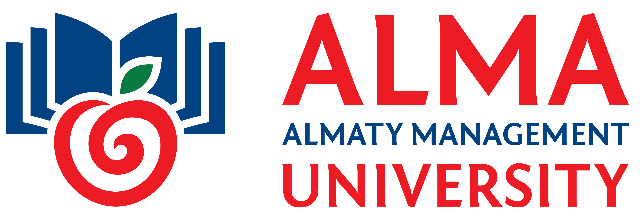 МАГИСТРАТУРА2015-2016оқу жылына арналған ЭЛЕКТИВТІ ПӘНДЕРДІҢ КАТАЛОГІКАТАЛОГ ЭЛЕКТИВНЫХ ДИСЦИПЛИНна 2015-2016 учебный годАлматы 2015БАЗОВЫЕ ДИСЦИПЛИНЫRit6204 РиторикаКоличество кредитов: 2 	Семестр: 1Пререквизиты: Русский язык,  Философия, Политология, Культурология, МенеджментПостреквизиты: Все базовые и специальные дисциплины по специальности.Цель: Анализ сущностных характеристик риторики и закономерностей ее становления, выявление основополагающих принципов риторики, рассмотрение идей, теорий ораторского мастерства, определение и анализ инструментов ораторского искусства. Содержание: Актуальность данного курса обусловлена совокупностью объективных и субъективных факторов. Прежде всего, проблемы культуры речи (публичных выступлений) в условиях постсоветской действительности еще не смогли получить достаточно широкого осмысления. Грамотного вербального озвучения требуют происходящие трансформации социально-экономических и политико-правовых отношений в обществе, диктуемых общественным развитием.  Необходимость совершенствования практики публичной речи продиктована и отсутствием достаточных знаний и умений на стыке психологии, философии, как методологии, и культуры речи, как феномена личностного развития человека.Компетенции:Знать: современные концепции, теоретический статус и социальные функции риторики; категориальное пространство современной теории и практики риторики; экзистенциально-нравственный смысл риторики; принципы построения публичных выступлений; методологию и методику ораторского мастерства.Уметь: анализировать и выявлять закономерности построения публичных выступлений; формировать и использовать инструменты ораторского мастерства; применять на практике принципы и формы ораторского искусства.Овладеть навыками: методологического анализа феномена ораторского мастерства; креативного использования инструментария публичных выступлений; публичных выступлений. EI6204Эмоциональный интеллектКоличество кредитов: 2	Семестр: 1Пререквизиты: философия, психология, культурология, менеджментПостреквизиты: все базовые и специальные дисциплины по специальностиЦель: Формирование практические навыки управления на основе эмоционального лидерства; анализ сущностных характеристик эмоционального интеллекта и закономерностей его проявления; освоение и развитие практических навыков применения эмоционального интеллекта в деятельности.Содержание: Актуальность данного курса обусловлена потребностями современного этапа развития управленческих навыков и их востребованностью в бизнес среде и предпринимательской деятельности. В мировой практике управления бизнес процессами эмоциональный интеллект является довольно новым феноменом, не получившим повсеместного применения в силу как объективных, так и субъективных причин. В нашем обществе, находящимся на этапе трансформаций ценностных установок, форм и методов включения в бизнес и предпринимательство, актуальность проблем изучения навыков эмоционального интеллект очевидна. Компетенции:  Знать: современные концепции, социальные функции эмоционального интеллекта; категориальное пространство современной психологии управления; методологию и методику проявления эмоционального интеллекта в бизнесе и предпринимательстве;Уметь: анализировать и выявлять закономерности проявления эмоций и эмоционального интеллекта; формировать и использовать инструменты эмоционального интеллекта; применять на практике полученные знания и навыки владения эмоциональным интеллектом;Овладеть навыками: визуального и вербального анализа феномена эмоционального интеллекта; креативного использования практических методик проявления эмоционального интеллекта и эмоционального лидерства; управления эмоциями.MNPMD 5205 Методика написания и подготовки магистерской диссертацииКоличество кредитов: 1	Семестр: 1Пререквизиты: Микроэкономика, Макроэкономика, Экономика предприятияПостреквизиты:Итоговая аттестацияЦель: Ознакомить магистрантов с основными методами научных исследований и алгоритмом написания магистерской диссертации.Содержание: Научное исследование и его методология. Постановка проблемы, построение предмета исследования, построение научной теории, а также проверка полученного результата с точки зрения его истинности. Основные уровни научного познания. Методы эмпирического уровня исследования: наблюдение, изменение, эксперимент.  Методы теоретического уровня исследования: идеализация, формализация, гипотеза, теория, закон. Методы выбора и оценки тем научных исследований.  Классификация и этапы научно-исследовательских работ. Актуальность и научная новизна исследования. Актуальность в научном аспекте. Актуальность в прикладном аспекте. Виды хранения научной информации ее поиск и обработка. Документальные источники информации. Виды документов с точки зрения знаковой природы информации. Документальные источники информации. Анализ документов. Печатные источники информации. Электронные источники информации. Специализированные информационно-поисковые системы. Компетенции: Знать:сущность и характерные черты современной методологии научных исследований; методы выбора и оценки тем научных исследований.Уметь:производить поиск, накопление и обработку научной информации, а также проводить обрабатывать и оформлять научные исследования; применять вероятностно-статистические методы исследований, методы системного анализа.Овладеть навыками:компьютерной технологии сбора, обработки и хранения информации и использования современных информационных технологий при ее агрегировании; проведения систематизации научной информации.OPNI 5205 Организация и планирование научных исследованийКоличество кредитов: 1	Семестр: 1Пререквизиты: Микроэкономика, Макроэкономика, Экономика предприятияПостреквизиты:Итоговая аттестацияЦель: Ознакомить магистрантов с основными направлениями организации и планирования научных исследований.Содержание: Наука как сфера исследовательской деятельности, направленная на получение новых знаний о природе, обществе и мышлении. Связь науки с разделением и кооперацией научного труда. Наука и другие формы освоения действительности. Основные этапы развития науки. Функции науки. Классификация наук. Взаимосвязь естественных, технических, общественных наук и философии. Выдающиеся ученые, которые внесли огромный вклад в науку. Совокупность социальных институтов, обеспечивающих существование, функционирование и развитие знания и познания. Основные этапы развития науки. Структура и организация научных учреждений. Управление, планирование и координация научных исследований. Подготовка научных и научно-педагогических кадров в Казахстане. Научно-исследовательские институты, академии наук РК, отраслевые академии. Научно-исследовательские институты, подчиненные отраслевым министерствам. Высшие учебные заведения. Основные структурные подразделения научных организаций: отделы, лаборатории, секторы, вычислительные центры, экспериментальные базы. Планирование научных исследований: цель, задача, объем, затраты, сроки выполнения, исполнители, ожидаемые результаты на основе проектного подхода. Компетенции:  Знать:каким образом осуществляется подготовка научных и научно-педагогических кадров в Казахстане; структуру научных учреждений. Уметь:составлять алгоритм проведения исследования; структурировать задачи исследования; описывать ожидаемые результаты научного исследования.Овладеть навыками:установления актуальности проблемы, т.е. показа ее ценности для науки; выбора темы научного исследования.UBP 5206 Управление бизнес процессамиКоличество кредитов: 2	Семестр: 2Пререквизиты: методы исследований в менеджменте, всеобщее управление качеством и изменения в управлении бизнесом .Постреквизиты: управление проектами.Цель: обучить студентов следующему: разработка программ научно – исследований и разработок, организация и их выполнение.Разработка методов и инструментов проведения исследований и анализа их результатов. Поиск, сбор, обработка, анализ и систематизация информации по теме исследования. Содержание: Основа любой действующей организации – это деловые процессы (обслуживание заказов клиентов, подготовка и согласование документов, выполнение распоряжений руководства, обсуждение предложений сотрудников, подготовка и проведение совещаний и т.д.). Большинство бизнес-процессов регламентировано нормативными документами (внутренними стандартами предприятия, положениями, уставами, приказами и т.д.), и прохождение этих процессов должно строго соблюдаться и контролироваться. При этом бывает сложно отследить и проверить работу сотрудников, оценить загруженность персонала, то есть добиться эффективного управления бизнес-процессами. Зачастую сотрудниками организации не соблюдаются определенные правила при исполнении своих служебных обязанностей, что негативно сказывается на эффективности работы и репутации компании.Компетенции:Знать: организационный инструментарий проектного управления проектом: основные процессы и подсистемы проектного управления: систему документооборота по проекту. Уметь: разрабатывать динамические модели управления проектом: использовать количественные и качественные методы для управления бизнес-процессами.Овладеть навыками:навыками сбора, анализа и подготовки информации для управления бизнес процессами: навыками построения системы документооборота по проекту.Rein 5206 РеинжинирингКоличество кредитов: 2	Семестр: 2Пререквизиты: Микроэкономика, Экономика предприятия, ИнформатикаПостреквизиты: Итоговая аттестацияЦель: развить способность рассмотреть теоретические и методологические основы базовых этапов деятельности по совершенствованию бизнес-процессов современного предприятия: моделирование бизнес-процессов, их анализ, формирование предложений по реорганизации, создание систем их автоматизированной поддержки, основные наиболее часто используемые подходы, методы и языки моделирования бизнес-процессов; заложить фундамент понимания основ структурного и объектного подходов на примере методологий DFD, SADT, UML, RUP, ARIS и др. Содержание: Реинжиниринг бизнес-процессов предприятий используется в случаях, когда необходимо принять обоснованное решение о реорганизации деятельности: радикальных преобразованиях, реструктуризации бизнеса, замене действующих структур управления на новые и пр. Предприятие, стремящееся выжить или улучшить свое положение на рынке, должно постоянно совершенствовать технологии производства и способы организации деловых процессов. Для этого прибегают к консалтингу, который базируется на прошлом опыте, суждениях специалистов готовых апробированных решениях, аналогиях, эвристических оценках, сопоставлении мнений. Но можно использовать и альтернативный путь, которым является инженерная деятельность. Такой подход гарантирует получение результата при условии соблюдения правил и методик применения инструментов реинжиниринга, он позволяет контролировать пол ноту исполнения предлагаемых решений и оценивать их качество. Этот подход основан на концепции и методах реинжиниринга бизнес-процессов.Компетенции:Знать: знать современные методы планирования, анализа в реинжиниринге.  Уметь:способы организации бизнеса и использовать принципиально иной подход, который позволит в полной мере реализовать преимущества новых технологий и человеческих ресурсов.Овладеть навыками: владеть навыками, приемами и методами управления, формирования современной системы реинжиниринга и его механизма. ПРОФИЛИРУЮЩИЕ ДИСЦИПЛИНЫBZ 5303 Бизнес-законодательствоКоличество кредитов: 2	Семестр: 1Пререквизиты: нетПостреквизиты: Итоговая аттестацияЦель: Формирование практически ориентированных правовых знаний и навыков в области предпринимательской деятельности, как вида экономической и хозяйственной деятельности, создание образовательной базы для последующего изучения социально-экономических и гуманитарных дисциплин в системе высшего профессионального образования.Содержание: В учебном курсе рассматриваются основные этапы истории возникновения и развития предпринимательства и предпринимательского права, организационно-правовые формы предпринимательской деятельности, особенности правового регулирования малого предпринимательства, вопросы, связанные с ответственностью предпринимателя за осуществление предпринимательской деятельности, налогообложением предпринимателя, государственным контролем за осуществлением предпринимательской деятельности, охраной и зашитой прав и интересов предпринимателей, разрешением споров, вытекающих из предпринимательской деятельности.Компетенции:Знать: базовые теоретические основы предпринимательской деятельности и правовые механизмы ее регулирования;Уметь: характеризовать социальные, экономические и правовые объекты (факты, нормы, институты, процессы), выделяя существенные их признаки и применяя основные положения действующего законодательства в области предпринимательской деятельности;Овладеть навыками: работы с нормативно-правовыми актами, обладать опытом решения проблемных, логических, юридических задач, раскрывающих актуальные вопросы предпринимательской деятельности и моделирующих ситуации из реальной жизни.ZIS 5303 Защита интеллектуальной собственности Количество кредитов: 2 	Семестр: 1Пререквизиты: Конституция РК; Гражданское право, Уголовное право, Закон РК «Об авторском праве и смежных правах»; Патентный закон Республики Казахстан; Закон РК «Об охране селекционных достижений»; Закон РК «О товарных знаках, знаках обслуживания и наименованиях мест происхождения товаров» и Закон РК «О правовой охране топологий интегральных микросхем», а также основные юридические термины, категории нотариальной деятельности. Постреквизиты: ГЧП и институциональная поддержка МСБ, Наследственное право. Цели: приобретение знаний, умений и навыков в области понятия защиты интеллектуальной собственности, объектов, субъектов авторских прав, права автора, охрана смежных прав, объекты, субъекты патентных прав, порядок оформления патентных прав, защита прав патентообладателей и авторов, право на иные объекты интеллектуальной собственности.Содержание: В процессе изучения курса изучаются не только основные нормативные правовые акты, но и сопутствующие им подзаконные акты. В результате изучения дисциплины слушатель должен иметь следующие навыки: ориентироваться в системе нормативно-правовых актов РК, уметь составлять основные процессуальные документы, уметь применять свои знания на практике, знать современные проблемы законодательства РК.Компетенции: Знать: систему и порядок регулирования и защиты прав авторов, патентообладателей, соавторов, т.д.; Уметь:ориентироваться в порядке защиты прав авторов, патентообладателей, соавторов, т.д.; Овладеть навыками: оставления авторского договора, документов на оформление патента, а также прав на иные объекты интеллектуальной собственности.OERI 5304 Оценка эффективности реальных инвестиций и рисковКоличество кредитов: 2	Семестр: 1Пререквизиты: Институциональная экономика, Социальная ответственность бизнеса, Бизнес-законодательство, Производительность труда и качество товаровПостреквизиты: Инновационное предпринимательство, Производные финансовые инструменты, знания и навыки для работы с магистерской диссертациейЦель: обучение магистрантов принципиальным особенностям инвестиционно-инновационных проектов, основным понятиям и разновидностям инвестиций, характеристике ресурсов и оценке целесообразности инвестиционной и инновационной деятельности в условиях рыночной экономики.Содержание: Контактные часы необходимы для теоретического и практического изучения лекционного/практического материала по основным темам курса: эффективность реальных инвестиций и оценка эффективности реальных инвестиционных проектов. Особенности и характеристики инвестиционных проектов. Сравнительный анализ и принципы оценки эффективности инвестиционных проектов в разных экономических системах. Оценка стоимости капитала инвестиционного проекта. Основные критерии эффективности инвестиционного проекта и методы их оценки.  Анализ безубыточности и целевое планирование прибыли в процессе инвестиционного проектирования. Методы оценки коммерческой эффективности инвестиций. Прогноз прибыли от реализации инвестиционного проекта. Анализ и оценка риска инвестиционных проектов. Бизнес-планирование: оценка и управление инвестиционными проектами. Анализ взаимозависимых проектов. Экономическая оценка инновационных проектов по методу реальных опционов. Система оценочных показателей эффективности реальных инвестиций в условиях риска.Средневзвешенная модель оценки стоимости реальных опционов и ее применение в инновационных проектах.Компетенции: Знать: современные инструменты рынка инвестиций и их использование в определении эффективности инвестиционных проектов и оценки рисков.Уметь:определять основные критерии доходности инвестиционных проектов, принятых в международной практике и принимать решение по привлекательности инвестиционных проектов, сделать целесообразный выбор из предложенных альтернативных вариантов, уметь оценить уровень рискового капитала. Овладеть навыками: умелого использования приобретенных знаний в практической и учебно-практической ситуации, а также оценивать и принимать обоснованное решение в экономической привлекательности инвестиционного проекта.KTUP 5304 Компьютерные технологии управления проектамиКоличество кредитов: 2	Семестр: 1Пререквизиты: Микроэкономика, Макроэкономика, Экономика предприятияПостреквизиты: нет.Цель: Обзор современных математических моделей управления проектом; получение навыков в выборе необходимой модели управления для конкретного проекта; формирование навыков по постановке задач оптимизации в рамках модели.Содержание:Линейные модели: диаграмма Ганта и циклограмма. Понятие сетевой модели и сетевого графика. Основные элементы сетевой модели: вершины, события, дуги, ребра и пути. Введение в теорию графов – раздел дискретной математики. Основные задачи и проблемы, решаемые теорией графов. Два основных способа изображения сетевых диаграмм: диаграмма «вершина-работа» и диаграмма «ребро-работа», области их применения, а также их достоинства и недостатки. Понятие фиктивной работы. Модифицированный вариант диаграммы предшествования. Методы построения диаграмм «ребро-работа» и «вершина-работа». Правила построения диаграмм «ребро-работа». Правила кодирования событий сетевого графика. Правило изображения стрелок. Упорядочение сетевых моделей. Метод логического зонирования по слоям. Понятие фронта работ. Матричный метод зонирования по слоям. Коэффициент сложности сетевого графика. Основы сетевого моделирования и теория графов. Основные методы расчета сетевых моделей (CPM, PERT, CPM-COST). Сетевые детерминированные модели с вероятностной оценкой работ. История появления метода PERT. Необходимые для применения метода PERT допущения. Использование программы MS-Project. Построение сетевых графиков с помощью программы MS-Project.Компетенции:  Знать:информационные технологии управления проектами; классические модели управления проектами.Уметь:формировать способность к организации проектной деятельности; формулировать и решать задачи создания корпоративных информационных систем.Овладеть навыками:распределения и выравнивания ресурсов проекта; анализа и проектирования различных моделей проекта.UI 5305 Управление изменениямиКоличество кредитов: 3	Семестр: 1Пререквизиты: Микроэкономика, Макроэкономика, Экономика предприятия Постреквизиты: Итоговая аттестацияЦель: Раскрыть сущность управлениями изменениями в современных условиях.Содержание:Управление изменениями как процесс постоянной корректировки направления деятельности организации, обновления ее структуры и поиска новых возможностей. Постоянно меняющиеся запросы отечественных и зарубежных клиентов. Цикличность управления изменениями. Стратегии управления изменениями. Изменение стратегии. Изменение технологий. Изменения структуры. Изменение отношения и поведения персонала. Риски управления изменениями. Риск содержательного эффекта (правильность выбора желаемого конечного состояния). Риск процесса перехода (процесс изменений). Риск отката к прошлому состоянию системы (формирование новых привычек). Вероятность успеха изменений. Подходы к анализу и проведению изменений. Индивидуальные изменения. Бихевиористский подход. Работы Павлова. Теории X и Y (Мак-Грегор, Дуглас). Двухфакторная теория мотивации Герцберга. Когнитивный подход. Психодинамический подход. Гуманистический подход. Теория потребностей Маслоу. Командные изменения. Распределение формальных и неформальных ролей. Организация процессов внутрикомандного взаимодействия: организация встреч, принятие решений, подведение итогов. Межличностные отношения в команде.  Отношения команды с окружающей средой и другими командами.  Организационные изменения. Метафоры: организация как организм, организация как машина. Алгоритм проведения изменений.Компетенции:  Знать:содержание организационной культуры; теоретические и практические аспекты работы в коллективе, в команде.Уметь:распределять роли внутри группы; рассчитывать риски;Овладеть навыками: убеждения; оценки работы персонала. URP 5305 Управление рисками в предпринимательствеКоличество кредитов: 3	Семестр: 1Пререквизиты: Микроэкономика, Макроэкономика, Экономика предприятия Постреквизиты:Итоговая аттестацияЦель:понимание природы рисков, сопровождающих операции компании и методов оценки и управления этими рисками.Содержание: Риск как вероятное событие, наступление которого может как отрицательно, так и положительно отразиться на параметрах и результатах проекта или организации. Вероятность убытков или упущенной выгоды. Совокупность систематических мероприятий, направленных как на предотвращение наступления рисковых событий, так и на реагирование на них с целью уменьшения отрицательных и усиления положительных последствий их наступления. Процессы планирования управления рисками.  Процесс идентификации рисков. Процесс анализа рисков. Разработка плана по рискам. Организация мероприятий по отслеживанию и реагированию на риски.  Широкий спектр рисков, носящих производственный, финансовый, юридический, социальный и политический характер. Система эффективного управления рисками  для обеспечения устойчивого непрерывного функционирования и развития компании путем своевременной идентификации, предотвращения или минимизации рисков, представляющих угрозу бизнесу и репутации компании, здоровью персонала, а также имущественным интересам акционеров и инвесторов.  Компетенции:  Знать:о допустимых уровнях рисков; об основных мероприятиях по уменьшению рисков;Уметь:проводить экстраполяцию развития ситуации в зависимости от рисков; проводить анализ сценариев.Овладеть навыками:планирования управления рисками; идентификации рисков.TPUP 5306 Теория и практика управления проектамиКоличество кредитов: 2 	Семестр: 1Пререквизиты: Менеджмент, Маркетинг, Основы проектного менеджментаПостреквизиты: Календарное планирование проекта, Управление рисками проекта, Управление качеством проекта, Управление стоимостью проекта, Управление инновационными проектамиЦель: формирование у студентов программы Магистратура комплекса базовых теоретических знаний в области менеджмента, финансов, маркетинга, а также развитие практических навыков применения современных средств, методов, инструментов управления проектами для управления проектами в различных отраслях экономики.Содержание: Управление проектом является сложной задачей. Каждый проект должен иметь четкое название, сопровождаться краткой аннотацией. В проекте указывается число исполнителей; сроки выполнения (год начала и год окончания); объем финансирования в расчете на год. Важное значение придается информации о руководителе и основных исполнителях проекта, организации, через которую осуществляется финансирование; организации, в которой выполняется работа. В проекте участвует рабочая группа, которая решает новые задачи, отличающиеся от задач, решаемых существующими функциональными подразделениями. Дисциплина систематизирует представление о приемах, методах и инструментах, необходимых для достижения целей проекта, дает навыки практической работы. Курс предназначен для будущих менеджеров высшего и среднего звена, руководителей проектов и специалистов, участвующих в выполнении проектов, и для всех, кто интересуется профессиональным управлением проектами.Компетенции: Знать: основные понятия и теоретическое обоснование, методические положения и принципы управления проектами; сущность управления проектами; системные модели и стандарты управления проектами; роль  и обязанности проектного менеджера и его команды в проекте.Уметь: определять цели, стратегию проекта и критерии исполнения проекта; определять основные стадии проекта; строить диаграммы и критические пути выполнения проекта; определять издержки и расписание проекта. Овладеть навыками: построения диаграмм (Ганнта и пр.); построения графиков выполнения фаз проекта; пользования программными продуктами по ведению проектов (MicrosoftProject и др.).SPM 5306 Современный проектный менеджментКоличество кредитов: 2	Семестр: 1Пререквизиты: Теория менеджмента, Логистика, Финансовый менеджмент, Экономика предприятия, Организация производства на предприятиях.   Постреквизиты: Методы исследований в менеджменте, Современный стратегический анализ, Теория организации и организационное поведение.Цель: Научно - исследовательской работе в области текущего и стратегического управления организацией на мировом уровне, Организационно - экономической деятельности по различным видам экономической оценки любых аспектов управленческой деятельности и ее эффективности, поиску и получению новой информации, необходимой для решения управленческих задач в области интеграции знаний применительно к общему и стратегическому менеджменту, к активному участию в управлении организацией и формированию стратегий, программ и мероприятий ее развития, работе в постоянно изменяющихся условиях внутренней и внешней среды, предприятия, страны и мира.Содержание: Теоретические методы исследования современных проблем менеджмента и их взаимосвязей с проблемами в организации и экономике; единство теории и практики, исторического и логического подхода при изучении современного менеджмента. Современный менеджмент как учебная дисциплина, ее связь с другими экономическими дисциплинами. Задачи учебной дисциплины «Современный менеджмент» в подготовке высококвалифицированных специалистов для экономики и управления организациями, ее структурными подразделениями и процессами.Компетенции:Знать: современные методы планирования, анализа в менеджменте.  Уметь: анализировать и оценивать исторические события и процессы.Овладеть навыками: приемами и методами управления, формирования современной системы менеджмента и его механизма. SOB 5307 Социальная ответственность бизнесаКоличество кредитов: 2	Семестр: 2Пререквизиты: Институциональная экономика, Управление региональной экономикойПостреквизиты: Итоговая аттестацияЦель: Ознакомить магистрантов с основными понятиями социальной ответственности.Содержание: Основные концепции рынка труда как экономического отношения между работодателями, создающими рабочие места, и наемными работниками, претендующими на их занятие для реализации своих способностей к труду: классическая концепция, кейнсианская модель, институциональная концепция. Агентская проблема. Программа социальной ответственности бизнеса как важнейший показатель стабильного развития компании.  Типы социальных программ: программы партнерства с местными, областными и республиканскими органами государственного управления; программы партнерства с некоммерческими организациями; программы сотрудничества с общественными организациями и профессиональными объединениями; программы информационного сотрудничества со СМИ.  Участие бизнеса в финансировании и развитии системы социального обеспечения, системы социальной поддержки в благотворительных мероприятиях.  Проведение молодежной политики, включающей в себя содействие социальным проектам общественных организаций и частных лиц, связанных с оказанием помощи в воспитании и развитии молодого поколения. Содействие охране окружающей среды. Готовность участвовать в кризисных ситуациях. Ответственность перед потребителями товаров и услуг (выпуск качественных товаров). Благоприятная деловая репутация компании. Многоуровневый характер социальной ответственности бизнеса. Компетенции:  Знать:проблемы реализации социальной ответственности; о налоговых льготах. Уметь:проводить анализ сильных и слабых сторон компании; проводить анализ стейкхолдеров компании.Овладеть навыками:консультирования по основным проблемам социальной ответственности бизнеса; составления программ партнерства и сотрудничества.KSO 5307Корпоративная социальная ответственностьКоличество кредитов: 2	Семестр: 2Пререквизиты: Институциональная экономика, Управление инновационным и венчурным бизнесом.Постреквизиты: Бизнес-законодательство, Производительность труда и качество товаров.Цель: Овладеть современными концепциями управления компанией с позиции социально-ориентированного менеджмента и маркетинга, методами анализа и оценки корпоративной социальной ответственности компанииСодержание: Контактные часы выступают важнейшим видом учебных занятий и составляют основу теоретического обучения. Они призваны должны давать систематизированные основы научных знаний по общей теории менеджмента, раскрывать состояние и перспективы развития науки управления, концентрировать внимание студентов на ее наиболее сложных и узловых вопросах, стимулировать их активную познавательную деятельность, формировать творческое мышление. Практические занятия проводятся по наиболее сложным вопросам, тема, разделам учебной программы с задачей углубить и закрепить полученные знания, привить обучающимся навыки поиска, обобщения и изложения учебного материала. Практические занятия проводятся с целью освоения практических методов и способов планирования, контроля, мотивации персонала, организации управления, принятия управленческих решений, анализа внутренней и внешней среды организации. Главным их содержанием является практическая работа каждого студента.Компетенции: Знать: современные теоретические представления о корпоративной социальной ответственности бизнеса, факторах и условиях, обеспечивающих эффективное формирование и управление корпоративной социальной ответственностью;Уметь: владеть основами методологии и методики в области корпоративного социального учета, аудита и отчетности;Овладеть навыками: практической работы в области развития и управления корпоративной социальной ответственностью.
UPK 5308 Управление производительностью и качествомКоличество кредитов: 2	
Семестр: 2Пререквизиты: МенеджментПостреквизиты: Итоговая аттестацияЦель: Изложить методологические основы управления производительностью и качеством, показать роль стандартизации и сертификации, рассмотреть методы управления затратами на обеспечение качества.Содержание: Качество как экономическая категория и объект управления. Понятие качества. Значение повышения качества. Качество как объект управления. Производительность труда. Фондовооруженность. Фондоотдача. Эволюция подходов к менеджменту качества. Основные этапы развития систем качества.  Методологические основы управления качеством. Аспекты качества продукции. Преимущества сертификации продукции. Этапы проведения сертификации системы качества. Международная практика сертификации. Управление затратами на обеспечение качества. Этапы формирования и виды затрат на качество продукции. Информационная база анализа затрат на качество продукции. Методы анализа затрат на качество продукции. Анализ брака и потерь от брака. Экономическая эффективность новой продукции. Управление затратами на качество в процессе осуществления проектного анализа. Состав проектного анализа. Общая характеристика изделия. Коммерческий анализ. Технический анализ. Организационный, социальный, экологический и экономический анализ.Компетенции:  Знать: эволюцию подходов к менеджменту качества. Основные положения становления и развития менеджмента качества. Точки взаимосвязи общего менеджмента и менеджмента качества. Стандарты статистического приемочного контроля.Уметь: анализировать затраты на качество продукции. Считать экономическую эффективность новой продукции.Овладеть навыками: составлять контрольные карты; строить и анализировать гистограммы по качеству продукции. Строить и анализировать диаграммы Парето. ISM 5308 Интегрированные системы менеджментаКоличество кредитов: 2	Семестр: 2Пререквизиты: Микроэкономика, Макроэкономика, Теория и практика менеджмента, Маркетинг, Организация бизнеса.Постреквизиты: Инновационный менеджмент, Управление персоналом, Разработка управленческих решений.Целью настоящего курса на основе теоретического и практического материала, а также обобщения законодательных и нормативных документов, является овладение магистрантами методами интегрированных систем менеджмента, отвечающих требованиям сразу нескольких международных стандартов.Содержание: Качество как объект управления и эволюция менеджмента качества. Понятие качества. Значение повышения качества. Интегрирование систем менеджмента, отвечающих требованиям сразу нескольких международных стандартов, следует рассматривать как предпосылку для устойчивого развития любой организации. Развитие интегрированных систем менеджмента (ИСМ), основанных на системах менеджмента качества (СМК), системах экологического менеджмента (СЭМ), системах менеджмента профессиональной безопасности и здоровья (СМПБ) и др. Современные системы менеджмента, созданные на базе требований международных стандартов ISO 9000, ISO 14000, OHSAS 18001 и др., которые были разработаны на основе обобщения мирового теоретического и практического опыта в области менеджмента качества. Понятие интегрированной системы менеджмента.  Стандарты ISO серии 9000 - организационно – методический фундамент для создания интегрированных систем. Базовые понятия и принципы, сформулированные в стандартах ISO 9000, ISO 14000, OHSAS 18001, Значимость процессного подхода для управления современным бизнесом. Система управления качеством в Республике Казахстан. Критический анализ нормативно-правовой базы обеспечения качества в Республике Казахстан. Международный опыт и японский менеджмент, ориентированный на качество.Компетенции:Знать: интегрированные системы менеджмента (ИСМ), основанные на системах менеджмента качества (СМК), системах экологического менеджмента (СЭМ), системах менеджмента профессиональной безопасности и здоровья (СМПБ) и др. Современные системы менеджмента, созданные на базе требований международных стандартов ISO 9000, ISO 14000, OHSAS 18001 и др.Уметь: разрабатывать и внедрять ИСМ на предприятии; анализировать затраты на качество.Овладеть навыками: написания документированных процедур, составления карт и схем  процессов. AЕDK 5309 Анализ экономической деятельности компанииКоличество кредитов: 2	Семестр:2Пререквизиты: Институциональная экономика, Управление региональной экономикой.Постреквизиты: нетЦель: рассмотреть основные принципы анализа экономической деятельности предприятияСодержание: Экономический анализ и его роль в управлении предприятием. Экономическая наука, которая изучает экономику организаций, их деятельность с точки зрения оценки их работы по выполнению бизнес-планов, оценки их финансового состояния и с целью выявления резервов повышения эффективности. Повышение экономической эффективности деятельности организаций. Предмет экономического анализа. Содержание экономического анализа.  Внутренний и внешний анализ.  Оценка состояния экономики объекта, а также его текущей хозяйственной деятельности. Принципы экономического анализа: научность, системный подход,  комплексность,  исследование в динамике, выделение основной цели, конкретность и практическая полезность. Метод экономического анализа, как способ изучения предмета. Разработка и внедрение оптимальных управленческих решений, способствующих повышению эффективности деятельности организаций. Фундаментальный анализ.  Маржинальный анализ. Динамический и статический экономический анализ. Внутренний (внутрихозяйственный) и межхозяйственный (сравнительный) анализ. Другие виды анализа: комплексный, системный анализ, сплошной анализ, выборочный анализ, корреляционный анализ, регрессионный анализ, и др. Компетенции:  Знать:основные методы анализа; классификацию видов анализа; о подходах, применяемых при проведении анализа.Уметь: проводить ретроспективный анализ показателей; проводить факторный анализ; на основе анализа оценивать качество бизнес-планов.Овладеть навыками: использования современных информационных технологий при проведении анализа; обработки информации с использованием современных технических средств; применения статистических методов при проведении анализа. DFHDР 5309 Диагностика финансово-хозяйственной деятельности предприятияКоличество кредитов: 2	Семестр: 2Пререквизиты: Экономические основы логистики, Теоретические основы логистики и управление цепями поставок.Постреквизиты: Интегрированное управление транспортировкой грузов, Методы анализа и проектирования логистических информационных потоков.Цель: дать слушателям знания, умения и навыки в области основ организации финансово-хозяйственной деятельности фирмы и навыки использования приемов и методов экономического анализа для оценки результатов финансово-хозяйственной деятельности.Содержание:Курс отражает сложившуюся современную практику технико-экономического анализа на отечественных предприятиях всех организационно-правовых форм и видов собственности. Содержит следующие темы: основные положения теории экономического анализа финансово-хозяйственной деятельности фирмы, анализ организационно-технического уровня производства, анализ использования ресурсов фирмы, анализ экономических составляющих производства, анализ результатов хозяйственной деятельности фирмы, анализ финансово-экономического состояния фирмы, анализ эффективности инвестиционных вложений фирмы, процедуры и экономические последствия несостоятельности хозяйствующего субъекта, диагностика банкротств. Компетенции: Знать: информационную базу и приемы экономического анализа, его виды и особенности, методы и методику проведения анализа финансово-хозяйственной деятельности предприятия.Уметь: пользоваться источниками экономической информации: основными документами бухгалтерской финансовой отчетности, методами и приемами анализа финансово-хозяйственной деятельности, проводить анализ финансово-хозяйственной деятельности предприятия. Овладеть навыками: разрабатывать мероприятия по повышению эффективности работы организации, прогнозировать финансовые показатели в плане оценки возможного банкротства.BPIP 5310Бизнес планирование инновационных проектовКоличество кредитов: 2	Семестр: 1Пререквизиты: Теория и практика управления проектами, Технология управления проектами.Постреквизиты: Итоговая аттестацияЦель: Раскрыть сущность бизнес-планирования проектов.Содержание: Управление проектом как применение знаний, навыков, инструментов и методов для планирования и реализации действий, направленных на достижение поставленной цели в рамках проектных требований. Определение среды проекта. Формулирование проекта.Планирование проекта.Техническое выполнение проекта (за исключением планирования и контроля). Контроль над выполнением проекта. Бизнес-план как эффективный инструмент планирования проектно-инвестиционных мероприятий в соответствии с потребностями рынка в условиях изменяющейся внешней среды.Актуальность проекта на конкретном рынке. Этапы планирования и управления проектом. Содержание бизнес-проекта по международному стандарту UNIDO. Резюме проекта. Описание отрасли (маркетинговые исследования конкурентной среды).  Описание компании – участника проекта. Описание сущности проекта. Продажи (потребители продукта, способы продвижения). План производства. Организационный план. Финансовый план. Оценка эффективности проекта (IRR, NPV, PP, DPP). Гарантии и риски проекта. Приложения бизнес-плана.Компетенции:  Знать: основные разделы бизнес-плана; способы сбора информации об участниках проекта. Уметь: анализировать IRR, NPV, PP, DPP; оценивать эффективность капитальных вложений.Овладеть навыками: проведения анализа сценариев; расчета показателей IRR, NPV, PP, DPP.UIP 5310Управление инновационным проектом Количество кредитов: 2 	Семестр: 1Пререквизиты: Теория и практика управления проектами, Основы проектного менеджмента, Инновационный менеджмент.Постреквизиты:Итоговая аттестацияЦель: предоставить полный объем систематизированных базовых знаний в области управления инновациями и проектами и дать возможность на практических примерах и заданиях закрепить ключевые навыки, необходимые для успешного руководства проектами в организациях различных отраслей народного хозяйства в современных условиях.Содержание: Основная задача курса – предоставить участникам возможность на модельном примере принимать решения по различным вопросам управления инновационным проектом, руководствуясь систематизированными рекомендациями, основанными на лучших казахстанских и мировых практиках. Дисциплина позволит студентам упорядочить и расширить собственные знания в области прикладных методов управления инновационными проектами, связать методические рекомендации с решаемыми ими повседневными задачами, отработать и закрепить полученные знания и навыки, обменяться опытом. Под инновационным проектом понимают выполнение исследований и разработок, направленных на решение актуальных теоретических и практических задач, имеющих социально-культурное, народно-хозяйственное, политическое значение. В инновационных проектах излагаются научно обоснованные технические, экономические или технологические решения. Различают: инициативные научные проекты; проекты развития материально-технической базы научных исследований; проекты создания информационных систем и баз данных (ИС и БД); издательские проекты, проекты организации экспедиционных работ и др. Для инновационного проекта характерны такие особенности, как уникальность, заранее сформулированная цель; сложность; высокий приоритет.Компетенции: Знать: роль и значение информации и информационных технологий в развитии современного общества и экономики знаний; основные этапы эволюции управленческой мысли; цели этого вида деятельности; задачи, решаемые менеджером проектов; сущность проектного подхода к принятию управленческих решений.Уметь: работать с коллегами в команде; находить организационно-управленческие решения и нести за них ответственность; формулировать, анализировать и использовать информационные модели проекта для целей управления им.Овладеть навыками: обосновывать управленческие решения в предметной области управления проектами; пользования современным программным обеспечением управления проектами.IP 5311Инновационное предпринимательствоКоличество кредитов: 2	Семестр: 2	Пререквизиты: Управление изменениями, Управление рискамиПостреквизиты: Итоговая аттестацияЦель: выявить возможности продвижения новых научных идей, их доработку и подготовку к внедрению.Содержание: Сущность инновационного предпринимательства. Инновации как инструмент предпринимательской деятельности. Бизнес процессы и реинжиниринг инновационного предпринимательства. Особенности инновационного предпринимательства.  Организационные формы инновационного предпринимательства. Крупное и малое предпринимательство в сфере инноваций. Конкурентная стратегия инновационного предпринимательства. Система поддержки инновационного предпринимательства. Правовая среда и инфраструктура развития инновационной деятельности.  Риски в инновационном предпринимательстве.  Программы развития инновационного предпринимательства. Компетенции: Знать: проблемы инновационного предпринимательства, организационные формы, конкурентные стратегии, механизмы и программы развития инновационного предпринимательства, а также систему его поддержки на государственном и региональном уровняхУметь: определить организационные формы инновационного предпринимательства; исходя из сложившейся ситуации, выбрать стратегию и организовать инновационное предпринимательство; определить риск при инновационном бизнесе.Овладеть навыками: оценивания экономического положения хозяйствующего субъекта на рынке и выбора стратегии и тактики инновационного поведения, позволяющего получить и сохранить конкурентные преимущества, расчета показателей общей и коммерческой эффективности инновационных проектов.MP 5311Международное предпринимательствоКоличество кредитов: 2	Семестр: 2Пререквизиты: Государственный менеджмент, Муниципальный менеджментПостреквизиты: Итоговая аттестацияЦель: изучение закономерностей международного бизнеса, выяснение преимуществ, которые имеют участвующие в нем фирмы, как влияют его операции на экономическое развитие страны и на ее положение в мировой экономике.Содержание: Международное предпринимательство: понятие, история, тенденции. Международный бизнес в производственной сфере мировой экономики. 
Международный финансовый бизнес. Международная торговля товарами и услугами. 
Международный менеджмент. Международный маркетинг. Международное управление человеческими ресурсами. Государство и международный бизнес.Компетенции: Знать: особенности социально-экономического развития основных стран и регионов, их места в мировой экономике; основные стратегии ведения международного предпринимательства, формы международного предпринимательства; организационные и экономико-финансовые аспекты осуществления международного предпринимательстваУметь: управлять деятельностью фирмы в сфере международного предпринимательства, разрабатывать и оптимизировать стратегии международной деятельности компании, оптимизировать способ выхода компании на зарубежные рынкиОвладеть навыками: применения методов стратегического планирования в организации, методов  определения экономической эффективности проекта.KM 5312 Кадровый менеджментКоличество кредитов: 2	Семестр: 2Пререквизиты: МенеджментПостреквизиты: Итоговая аттестацияЦель: изучение опыта кадрового менеджмента в плане умения работать с людьми, правильно их подбирать и оценивать, добиваться их заинтересованности в повышении своего квалификационного уровня.Содержание: Принципы кадрового менеджмента. Ориентация на требования законодательства о труде. Обеспечение условий для стабилизации кадрового состава и минимизации увольнений. Учет текущей и перспективной потребности организации в персонале. Соблюдение баланса интересов организации и ее работников. Привлечение к сотрудничеству при реализации кадровой политики всех заинтересованных сторон. Функции кадровых служб. Развитие персонала. Планирование человеческих ресурсов, подбор кадров и их адаптация, организация оплаты труда, оценка и расстановка кадров, организация обучения и повышения квалификации персонала, решение социальных задач и правовых проблем, контроль трудовой дисциплины, обеспечение здоровья и безопасности работников. Разработка методик оценки.  Профессиональная аттестация работников. Управление деловой карьерой. Управление дисциплиной и текучестью персонала. Разработка структуры заработной платы и системы льгот. Программ ротации и внутрифирменной мобильности, процедур приема, перевода и увольнения работников. Организация кадрового делопроизводства на основе использования электронно-вычислительной техники.Компетенции:  Знать: передовой отечественный и зарубежный опыт в области управления персоналом; правила и нормы охраны труда.Уметь: управлять личным саморазвитием и строить персональную карьеру; принимать решения в разных ситуациях и прогнозировать конечные результаты.Овладеть навыками: использования информационно-коммуникационных технологий в профессиональной деятельности; проведения оценочного интервью с кандидатом, психодиагностики и интерпретации полученных результатов.UPK 5312 Управление проектными командамиКоличество кредитов: 2 Семестр: 2Пререквизиты: Теория и практика управления проектами, Технология управления проектамиПостреквизиты: Итоговая аттестацияЦель: получение знаний и навыков по проблемам управления командой проекта с учетом новой парадигмы менеджмента.Содержание: Назначение персонала проекта. План управления проектом. План управления человеческими ресурсами: роли и сферы ответственности; организация проекта; план управления обеспечением проекта персоналом. Оценка эффективности работы команды. Команда управления проектом. Официальная и неофициальная оценка эффективности работы команды проекта. Активы процессов организации: похвальные грамоты; информационные бюллетени; веб-сайты; система премирования; одежда с корпоративной символикой; прочие инструменты поощрения организации. Управление командой проекта: инструменты и методы. Сотрудничество. Конфронтация/решение проблем. Журнал регистрации проблем. Навыки межличностных отношений.  Лидерство. Влияние.  Эффективное принятие решений.Управление командой проекта: выходы.Обновления факторов среды предприятия. Обновления активов процессов организации. Запросы на изменения. Обновления плана управления проектом. Элементы плана управления проектом.Компетенции:  Знать: различные управленческие навыки по организации командной работы и интеграции усилий членов команды для формирования высокопроизводительной команды; стили управления, коммуникации, принципы делового общения в рамках проекта.Уметь: контролировать деятельность членов команды; решать проблемы и управлять изменениями для повышения эффективности исполнения проекта.Овладеть навыками: ведения переговоров и осуществления руководства; оценки эффективности работы членов команды. AM 5313 Альтернативный менеджментКоличество кредитов: 2	Семестр: 2Пререквизиты: Менеджмент, Стиль руководстваПостреквизиты: Итоговая аттестацияЦель: формирование современных навыков альтернативного управления.Содержание: Сущность и понятие альтернативного менеджмента. Философия управления Деминга. Альтернативные ожидания к человеку в системе традиционного и альтернативного менеджмента. Формула известного американского специалиста в области менеджмента доктора Э. Деминга - "98/2". 14 Принципов построения глобально конкурентного бизнеса, разработанные Эдвардсом Демингом. Новая концептуальная, научно-методологическая база менеджмента. Ключевые системы, которые необходимо создать в рамках подходов альтернативного менеджмента. Системный подход к менеджменту. Совокупность процедур, распоряжений, инструкций, полномочий, положений внутрикорпоративной культуры. Лидерство по Э. Демингу. Новые системы мотивации: система морально-премиальной мотивации.  Статистический анализ проблем, которые возникают у любой фирмы. Ценностная ориентация. Постоянное измерение параметров реализаций, которые интересуют потребителей и саму фирму. Методы анализа собранной статистики и постоянное совершенствование процесса.Компетенции:Знать: различия между традиционным и альтернативным менеджментом, философию и принципы Э Деминга.Уметь: проводить статистический анализ проблем, возникающих в компании, применять методы анализа собранной статистики и решать вопросы постоянного совершенствования процессов.Овладеть навыками: практического применения принципов Э.Деминга и новых систем мотивации.OM 5313 Операционный менеджмент.Количество кредитов: 2	Семестр: 2Пререкизиты: Менеджмент, Стиль руководства.Постреквизиты: Итоговая аттестацияЦель: формирование у магистрантов навыков практического применения методов операционного менеджмента.Содержание: Исторические аспекты и перспективы развития операционного менеджмента. Роль операционного менеджмента в конкурентной борьбе. Сущность и содержание операционного менеджмента. Схема операционного менеджмента.Общность и различие между производством и сферой обслуживания. Операционная деятельность в системе управления организацией. Тенденции в операционном менеджменте. Операционный менеджмент в организации. Операционный менеджмент как функциональная область. Операционный менеджмент как объединяющий элемент. Процесс управления операциями.Способы достижения взаимно-функциональной координации. Операционные стратегии и их виды. Стратегические выборы. Конкурентные приоритеты. Противоречия между конкурентными приоритетами.Компетенции:Знать: содержание и особенности операционного менеджмента, процесс управления операциями, способы достижения взаимно-функциональной координации, конкурентные приоритеты.Уметь: делать стратегические выборы, различать противоречия между конкурентными приоритетами.Овладеть навыками: использовать способы достижения взаимно-функциональной координации, разработки операционных стратегий.БАЗОВЫЕ ДИСЦИПЛИНЫRit6205РиторикаКоличество кредитов: 2 	Семестр: 1Пререквизиты: Русский язык,  Философия, Политология, Культурология, МенеджментПостреквизиты: Все базовые и специальные дисциплины по специальности.Цель: Анализ сущностных характеристик риторики и закономерностей ее становления, выявление основополагающих принципов риторики, рассмотрение идей, теорий ораторского мастерства, определение и анализ инструментов ораторского искусства. Содержание: Актуальность данного курса обусловлена совокупностью объективных и субъективных факторов. Прежде всего, проблемы культуры речи (публичных выступлений) в условиях постсоветской действительности еще не смогли получить достаточно широкого осмысления. Грамотного вербального озвучения требуют происходящие трансформации социально-экономических и политико-правовых отношений в обществе, диктуемых общественным развитием.  Необходимость совершенствования практики публичной речи продиктована и отсутствием достаточных знаний и умений на стыке психологии, философии, как методологии, и культуры речи, как феномена личностного развития человека.Компетенции:Знать: современные концепции, теоретический статус и социальные функции риторики; категориальное пространство современной теории и практики риторики; экзистенциально-нравственный смысл риторики; принципы построения публичных выступлений; методологию и методику ораторского мастерства.Уметь: анализировать и выявлять закономерности построения публичных выступлений; формировать и использовать инструменты ораторского мастерства; применять на практике принципы и формы ораторского искусства.Овладеть навыками: методологического анализа феномена ораторского мастерства; креативного использования инструментария публичных выступлений; публичных выступлений. EI6205 Эмоциональный интеллектКоличество кредитов: 2	Семестр: 1Пререквизиты: философия, психология, культурология, менеджментПостреквизиты: все базовые и специальные дисциплины по специальностиЦель: Формирование практические навыки управления на основе эмоционального лидерства; анализ сущностных характеристик эмоционального интеллекта и закономерностей его проявления; освоение и развитие практических навыков применения эмоционального интеллекта в деятельности.Содержание: Актуальность данного курса обусловлена потребностями современного этапа развития управленческих навыков и их востребованностью в бизнес среде и предпринимательской деятельности. В мировой практике управления бизнес процессами эмоциональный интеллект является довольно новым феноменом, не получившим повсеместного применения в силу как объективных, так и субъективных причин. В нашем обществе, находящимся на этапе трансформаций ценностных установок, форм и методов включения в бизнес и предпринимательство, актуальность проблем изучения навыков эмоционального интеллект очевидна. Компетенции:  Знать: современные концепции, социальные функции эмоционального интеллекта; категориальное пространство современной психологии управления; методологию и методику проявления эмоционального интеллекта в бизнесе и предпринимательстве;Уметь: анализировать и выявлять закономерности проявления эмоций и эмоционального интеллекта; формировать и использовать инструменты эмоционального интеллекта; применять на практике полученные знания и навыки владения эмоциональным интеллектом;Овладеть навыками: визуального и вербального анализа феномена эмоционального интеллекта; креативного использования практических методик проявления эмоционального интеллекта и эмоционального лидерства; управления эмоциями.VNI 6206 Методология научных исследованийКоличество кредитов: 1	Семестр: 3Пререквизиты: Микроэкономика, Макроэкономика, Экономика предприятия.Постреквизиты: Научно-исследовательская работа магистранта, включая выполнение магистерской диссертации.Цель: Ознакомить магистрантов с основными методами научных исследований и алгоритмом проведения научных изысканий.Содержание: Научное исследование и его методология. Постановка проблемы, построение предмета исследования, построение научной теории, а также проверка полученного результата с точки зрения его истинности. Основные уровни научного познания. Методы эмпирического уровня исследования: наблюдение, изменение, эксперимент. Методы теоретического уровня исследования: идеализация, формализация, гипотеза, теория, закон. Методы эмпирического и теоретического уровней исследования: сравнение, анализ, синтез, индукция, дедукция, обобщение, абстракция, интуиция, доказательство, аналогия, моделирование. Методы выбора и оценки тем научных исследований.  Классификация и этапы научно-исследовательских работ. Актуальность и научная новизна исследования. Актуальность в научном аспекте. Актуальность в прикладном аспекте. Виды хранения научной информации ее поиск и обработка. Документальные источники информации. Виды документов с точки зрения знаковой природы информации. Документальные источники информации. Анализ документов. Печатные источники информации. Электронные источники информации. Специализированные информационно-поисковые системы. Систематизация. Сбор первичной научной информации ее фиксация и хранение. Аналитические методы исследований. Аналитические методы исследований с использованием экспериментов. Вероятностно-статистические методы исследований. Методы системного анализа. Модели исследований. Планирование эксперимента. Метрологическое обеспечение эксперимента. Точность эксперимента. Компетенции:Знать: методы эмпирического и теоретического уровней исследования. Методы выбора и оценки тем научных исследований.Уметь: использовать на практике методы эмпирического и теоретического уровней исследования. Применять вероятностно-статистические методы исследований, методы системного анализа.Овладеть навыками: аналитического мышления, а также системного и ситуационного подходов при анализе управленческой ситуации. Проведения систематизации научной информации.OPNI 6206 Организация и планирование научных исследованийКоличество кредитов: 1	Семестр: 3Пререквизиты: Микроэкономика, Mакроэкономика, Экономика предприятияПостреквизиты: Экспериментально-исследовательская работа магистранта, включая выполнение магистерской диссертации Цель: Ознакомить магистрантов с основными направлениями организации и планирования научных исследований.Содержание: Наука как сфера исследовательской деятельности, направленная на получение новых знаний о природе, обществе и мышлении. Связь науки с разделением и кооперацией научного труда. Наука и другие формы освоения действительности. Основные этапы развития науки. Функции науки. Классификация наук. Взаимосвязь естественных, технических, общественных наук и философии. Выдающиеся ученые, которые внесли огромный вклад в науку. Совокупность социальных институтов, обеспечивающих существование, функционирование и развитие знания и познания. Основные этапы развития науки. Структура и организация научных учреждений. Управление, планирование и координация научных исследований. Подготовка научных и научно-педагогических кадров в Казахстане. Научно-исследовательские институты, академии наук РК, отраслевые академии. Научно-исследовательские институты, подчиненные отраслевым министерствам. Высшие учебные заведения. Основные структурные подразделения научных организаций: отделы, лаборатории, секторы, вычислительные центры, экспериментальные базы. Планирование научных исследований: цель, задача, объем, затраты, сроки выполнения, исполнители, ожидаемые результаты на основе проектного подхода. Компетенции:Знать: каким образом осуществляется подготовка научных и научно-педагогических кадров в Казахстане. Структуру научных учреждений. Уметь: составлять алгоритм проведения исследования. Структурировать задачи исследования. Описывать ожидаемые результаты научного исследования.Овладеть навыками: установления актуальности проблемы, т.е. показа ее ценности для науки. Выбора темы научного исследования.BZ5207 Бизнес-законодательствоКоличество кредитов: 2 Семестр: 1Пререквизиты: нетПостреквизиты: Итоговая аттестацияЦель: Формирование практически ориентированных правовых знаний и навыков в области предпринимательской деятельности, как вида экономической и хозяйственной деятельности, создание образовательной базы для последующего изучения социально-экономических и гуманитарных дисциплин в системе высшего профессионального образования.Содержание: В учебном курсе рассматриваются основные этапы истории возникновения и развития предпринимательства и предпринимательского права, организационно-правовые формы предпринимательской деятельности, особенности правового регулирования малого предпринимательства, вопросы, связанные с ответственностью предпринимателя за осуществление предпринимательской деятельности, налогообложением предпринимателя, государственным контролем за осуществлением предпринимательской деятельности, охраной и зашитой прав и интересов предпринимателей, разрешением споров, вытекающих из предпринимательской деятельности.Компетенции:Знать: базовые теоретические основы предпринимательской деятельности и правовые механизмы ее регулирования;Уметь: характеризовать социальные, экономические и правовые объекты (факты, нормы, институты, процессы), выделяя существенные их признаки и применяя основные положения действующего законодательства в области предпринимательской деятельности;Овладеть навыками: работы с нормативно-правовыми актами, обладать опытом решения проблемных, логических, юридических задач, раскрывающих актуальные вопросы предпринимательской деятельности и моделирующих ситуации из реальной жизни.ZIS5207 Защита интеллектуальной собственностиКоличество кредитов: 2 	Семестр: 1Пререквизиты: Конституция РК; Гражданское право, Уголовное право, Закон РК «Об авторском праве и смежных правах»; Патентный закон Республики Казахстан; Закон РК «Об охране селекционных достижений»; Закон РК «О товарных знаках, знаках обслуживания и наименованиях мест происхождения товаров» и Закон РК «О правовой охране топологий интегральных микросхем», а также основные юридические термины, категории нотариальной деятельности. Постреквизиты: ГЧП и институциональная поддержка МСБ, Наследственное право. Цели: приобретение знаний, умений и навыков в области понятия защиты интеллектуальной собственности, объектов, субъектов авторских прав, права автора, охрана смежных прав, объекты, субъекты патентных прав, порядок оформления патентных прав, защита прав патентообладателей и авторов, право на иные объекты интеллектуальной собственности.Содержание: В процессе изучения курса изучаются не только основные нормативные правовые акты, но и сопутствующие им подзаконные акты. В результате изучения дисциплины слушатель должен иметь следующие навыки: ориентироваться в системе нормативно-правовых актов РК, уметь составлять основные процессуальные документы, уметь применять свои знания на практике, знать современные проблемы законодательства РК.Компетенции: Знать: систему и порядок регулирования и защиты прав авторов, патентообладателей, соавторов, т.д.; Уметь:ориентироваться в порядке защиты прав авторов, патентообладателей, соавторов, т.д.; Овладеть навыками: оставления авторского договора, документов на оформление патента, а также прав на иные объекты интеллектуальной собственности.TUP 5208 Технология управления проектамиКоличество кредитов: 2	Семестр: 1Пререквизиты: Микроэкономика, Макроэкономика, Экономика предприятияПостреквизиты: Итоговая аттестацияЦель: Изучить базовые понятия в области реализации и технологии управления проектами.Содержание: Основы технологии управления проектами. Определение проекта и управления проектами. Фазы проекта и жизненный цикл проекта. Участники проекта. Процессы управления проектами. Инициация проекта. Планирование проекта. Выполнение проекта. Контроль и мониторинг выполнения проекта. Закрытие проекта. Команда проекта. Управление интеграциями проекта. Управление содержанием проекта. Управление временем проекта. Управление стоимостью проекта. Управление качеством проекта. Управление ресурсами проекта. Управление коммуникациями проекта. Управление рисками проекта. Управление поставками проекта. Источники информации об управлении проектами. Практические аспекты управления проектами. Принципы управления проектами. Основные элементы системы управления проектами. Планирование бюджета. Окончательная оценка стоимости. Производительность, поправки и кривая освоения. Планирование, составление и ведение графиков. Контроль стоимости и прогнозирование. Сравнение альтернатив. Предпосылки внедрения системы управления проектами. Организационные и мотивационные проблемы внедрения системы управления проектами. Методология построения корпоративной системы управления проектами и портфелем проектов. Принципы построения системы управления затратами. Модели организации развивающих процессов предприятия. Системы управления процессами развития предприятия. Управление проектами разработки и внедрения ИТ. Принципы управления ИТ проектами. Построение автоматизированной системы управления проектами.Компетенции:  Знать:фазы проекта и состав жизненного цикла проекта;источники информации об управлении проектами;принципы построения системы управления проектами;Уметь:планировать бюджет; сравнивать альтернативы; вести проекты в соответствии с сетевыми графиками.Овладеть навыками:проведения технико-экономического обоснования;оценки стоимости работ по проекту; управления рисками проекта.SPM5208 Современный проектный менеджментКоличество кредитов: 2	Семестр: 1Пререквизиты: Теория менеджмента, Логистика, Финансовый менеджмент, Экономика предприятия, Организация производства на предприятиях.   Постреквизиты: Методы исследований в менеджменте, Современный стратегический анализ, Теория организации и организационное поведение.Цель: Научно - исследовательской работе в области текущего и стратегического управления организацией на мировом уровне, Организационно - экономической деятельности по различным видам экономической оценки любых аспектов управленческой деятельности и ее эффективности, поиску и получению новой информации, необходимой для решения управленческих задач в области интеграции знаний применительно к общему и стратегическому менеджменту, к активному участию в управлении организацией и формированию стратегий, программ и мероприятий ее развития, работе в постоянно изменяющихся условиях внутренней и внешней среды, предприятия, страны и мира.Содержание: Теоретические методы исследования современных проблем менеджмента и их взаимосвязей с проблемами в организации и экономике; единство теории и практики, исторического и логического подхода при изучении современного менеджмента. Современный менеджмент как учебная дисциплина, ее связь с другими экономическими дисциплинами. Задачи учебной дисциплины «Современный менеджмент» в подготовке высококвалифицированных специалистов для экономики и управления организациями, ее структурными подразделениями и процессами.Компетенции:Знать: современные методы планирования, анализа в менеджменте.  Уметь: анализировать и оценивать исторические события и процессы.Овладеть навыками: приемами и методами управления, формирования современной системы менеджмента и его механизма. UI5209Управление изменениямиКоличество кредитов: 3	Семестр: 1Пререквизиты: Микроэкономика, Макроэкономика, Экономика предприятия Постреквизиты: Итоговая аттестацияЦель: Раскрыть сущность управлениями изменениями в современных условиях.Содержание: Управление изменениями как процесс постоянной корректировки направления деятельности организации, обновления ее структуры и поиска новых возможностей. Постоянно меняющиеся запросы отечественных и зарубежных клиентов. Цикличность управления изменениями. Стратегии управления изменениями. Изменение стратегии. Изменение технологий. Изменения структуры. Изменение отношения и поведения персонала. Риски управления изменениями. Риск содержательного эффекта (правильность выбора желаемого конечного состояния). Риск процесса перехода (процесс изменений). Риск отката к прошлому состоянию системы (формирование новых привычек). Вероятность успеха изменений. Подходы к анализу и проведению изменений. Индивидуальные изменения. Бихевиористский подход. Работы Павлова. Теории X и Y (Мак-Грегор, Дуглас). Двухфакторная теория мотивации Герцберга. Когнитивный подход. Психодинамический подход. Гуманистический подход. Теория потребностей Маслоу. Командные изменения. Распределение формальных и неформальных ролей. Организация процессов внутрикомандного взаимодействия: организация встреч, принятие решений, подведение итогов. Межличностные отношения в команде.  Отношения команды с окружающей средой и другими командами.  Организационные изменения. Метафоры: организация как организм, организация как машина. Алгоритм проведения изменений.Компетенции:  Знать:содержание организационной культуры; теоретические и практические аспекты работы в коллективе, в команде.Уметь:распределять роли внутри группы; рассчитывать риски;Овладеть навыками:убеждения; оценки работы персонала. URP5209 Управление рисками в предпринимательствеКоличество кредитов: 3	Семестр: 1Пререквизиты: Микроэкономика, Макроэкономика, Экономика предприятияПостреквизиты: Итоговая аттестацияЦель:понимание природы рисков, сопровождающих операции компании и методов оценки и управления этими рисками.Содержание: Риск как вероятное событие, наступление которого может как отрицательно, так и положительно отразиться на параметрах и результатах проекта или организации. Вероятность убытков или упущенной выгоды. Совокупность систематических мероприятий, направленных как на предотвращение наступления рисковых событий, так и на реагирование на них с целью уменьшения отрицательных и усиления положительных последствий их наступления. Процессы планирования управления рисками.  Процесс идентификации рисков. Процесс анализа рисков. Разработка плана по рискам. Организация мероприятий по отслеживанию и реагированию на риски.  Широкий спектр рисков, носящих производственный, финансовый, юридический, социальный и политический характер. Система эффективного управления рисками  для обеспечения устойчивого непрерывного функционирования и развития компании путем своевременной идентификации, предотвращения или минимизации рисков, представляющих угрозу бизнесу и репутации компании, здоровью персонала, а также имущественным интересам акционеров и инвесторов.  Компетенции:  Знать:о допустимых уровнях рисков; об основных мероприятиях по уменьшению рисков;Уметь:проводить экстраполяцию развития ситуации в зависимости от рисков; проводить анализ сценариев.Овладеть навыками:планирования управления рисками; идентификации рисков.KTUP6210 Компьютерные технологии управления проектамиКоличество кредитов: 2	Семестр: 3Пререквизиты: Микроэкономика, Макроэкономика, Экономика предприятияПостреквизиты: Итоговая аттестацияЦель: Обзор современных математических моделей управления проектом; получение навыков в выборе необходимой модели управления для конкретного проекта; формирование навыков по постановке задач оптимизации в рамках модели.Содержание:Линейные модели: диаграмма Ганта и циклограмма. Понятие сетевой модели и сетевого графика. Основные элементы сетевой модели: вершины, события, дуги, ребра и пути. Введение в теорию графов – раздел дискретной математики. Основные задачи и проблемы, решаемые теорией графов. Два основных способа изображения сетевых диаграмм: диаграмма «вершина-работа» и диаграмма «ребро-работа», области их применения, а также их достоинства и недостатки. Понятие фиктивной работы. Модифицированный вариант диаграммы предшествования. Методы построения диаграмм «ребро-работа» и «вершина-работа». Правила построения диаграмм «ребро-работа». Правила кодирования событий сетевого графика. Правило изображения стрелок. Упорядочение сетевых моделей. Метод логического зонирования по слоям. Понятие фронта работ. Матричный метод зонирования по слоям. Коэффициент сложности сетевого графика. Основы сетевого моделирования и теория графов. Основные методы расчета сетевых моделей (CPM, PERT, CPM-COST). Сетевые детерминированные модели с вероятностной оценкой работ. История появления метода PERT. Необходимые для применения метода PERT допущения. Использование программы MS-Project. Построение сетевых графиков с помощью программы MS-Project.Компетенции:  Знать:информационные технологии управления проектами; классические модели управления проектами.Уметь:формировать способность к организации проектной деятельности; формулировать и решать задачи создания корпоративных информационных систем.Овладеть навыками:распределения и выравнивания ресурсов проекта; анализа и проектирования различных моделей проекта.MRI6210 Моделирование реальных инвестиций и инновацийКоличество кредитов: 2	Семестр: 3Пререквизиты: Институциональная экономика, Управление региональной экономикой.Постреквизиты: Итоговая аттестацияЦель: Целью настоящего курса является  процесс обоснования реальных инвестиций и инноваций  в  управленческой деятельности. Содержание: Процесс обоснования реальных инвестиций  и инноваций в условиях риска. Управленческая гибкость от формулирования альтернатив до их оценки и выбора лучших вариантов решений реальных инвестиций и инноваций, а также  процессы управления рисками проектов от выявления основных факторов риска и их оценки  до разработки и реализации программы антирисковых мероприятий на основе использования математических методов и моделей.Компетенции:  Знать: основы моделирования инвестиционных проектов и их рисков; основные методы моделирования инвестиционных программ; классификацию и особенности применения различных подходов к моделированию рисков проекта.Уметь: формировать инвестиционные программы при заданных целях и ограничениях, в т.ч. на уровень риска инвестиций; определять подходящие методы и инструменты моделирования и проводить количественную оценку рисков проекта.Овладеть навыками: моделирования инвестиционных проектов и программ и оценки их рисков; работы с программным обеспечением, позволяющим осуществлять моделирование рисков проекта.ПРОФИЛИРУЮШИЕ ДИСЦИПЛИНЫSOB 5302Социальная ответственность бизнесаКоличество кредитов: 2	Семестр: 2Пререквизиты: Институциональная экономика, Управление региональной экономикойПостреквизиты: Итоговая аттестацияЦель: Ознакомить магистрантов с основными понятиями социальной ответственности.Содержание: Основные концепции рынка труда как экономического отношения между работодателями, создающими рабочие места, и наемными работниками, претендующими на их занятие для реализации своих способностей к труду: классическая концепция, кейнсианская модель, институциональная концепция. Агентская проблема. Программа социальной ответственности бизнеса как важнейший показатель стабильного развития компании.  Типы социальных программ: программы партнерства с местными, областными и республиканскими органами государственного управления; программы партнерства с некоммерческими организациями; программы сотрудничества с общественными организациями и профессиональными объединениями; программы информационного сотрудничества со СМИ.  Участие бизнеса в финансировании и развитии системы социального обеспечения, системы социальной поддержки в благотворительных мероприятиях.  Проведение молодежной политики, включающей в себя содействие социальным проектам общественных организаций и частных лиц, связанных с оказанием помощи в воспитании и развитии молодого поколения. Содействие охране окружающей среды. Готовность участвовать в кризисных ситуациях. Ответственность перед потребителями товаров и услуг (выпуск качественных товаров). Благоприятная деловая репутация компании. Многоуровневый характер социальной ответственности бизнеса. Компетенции:  Знать:проблемы реализации социальной ответственности; о налоговых льготах. Уметь:проводить анализ сильных и слабых сторон компании; проводить анализ стейкхолдеров компании.Овладеть навыками:консультирования по основным проблемам социальной ответственности бизнеса; составления программ партнерства и сотрудничества.KSO 5302 Корпоративная социальная ответственностьКоличество кредитов: 2	Семестр: 2Пререквизиты: Институциональная экономика, Управление инновационным и венчурным бизнесом.Постреквизиты: Бизнес-законодательство, Производительность труда и качество товаров.Цель: Овладеть современными концепциями управления компанией с позиции социально-ориентированного менеджмента и маркетинга, методами анализа и оценки корпоративной социальной ответственности компанииСодержание: Контактные часы выступают важнейшим видом учебных занятий и составляют основу теоретического обучения. Они призваны должны давать систематизированные основы научных знаний по общей теории менеджмента, раскрывать состояние и перспективы развития науки управления, концентрировать внимание студентов на ее наиболее сложных и узловых вопросах, стимулировать их активную познавательную деятельность, формировать творческое мышление. Практические занятия проводятся по наиболее сложным вопросам, тема, разделам учебной программы с задачей углубить и закрепить полученные знания, привить обучающимся навыки поиска, обобщения и изложения учебного материала. Практические занятия проводятся с целью освоения практических методов и способов планирования, контроля, мотивации персонала, организации управления, принятия управленческих решений, анализа внутренней и внешней среды организации. Главным их содержанием является практическая работа каждого студента.Компетенции: Знать: современные теоретические представления о корпоративной социальной ответственности бизнеса, факторах и условиях, обеспечивающих эффективное формирование и управление корпоративной социальной ответственностью;Уметь: владеть основами методологии и методики в области корпоративного социального учета, аудита и отчетности;Овладеть навыками: практической работы в области развития и управления корпоративной социальной ответственностью.AM 5303 Альтернативный менеджментКоличество кредитов: 2	Семестр: 2Пререквизиты: Менеджмент, Стиль руководстваПостреквизиты: Итоговая аттестацияЦель: формирование современных навыков альтернативного управления.Содержание: Сущность и понятие альтернативного менеджмента. Философия управления Деминга. Альтернативные ожидания к человеку в системе традиционного и альтернативного менеджмента. Формула известного американского специалиста в области менеджмента доктора Э. Деминга - "98/2". 14 Принципов построения глобально конкурентного бизнеса, разработанные Эдвардсом Демингом. Новая концептуальная, научно-методологическая база менеджмента. Ключевые системы, которые необходимо создать в рамках подходов альтернативного менеджмента. Системный подход к менеджменту. Совокупность процедур, распоряжений, инструкций, полномочий, положений внутрикорпоративной культуры. Лидерство по Э. Демингу. Новые системы мотивации: система морально-премиальной мотивации.  Статистический анализ проблем, которые возникают у любой фирмы. Ценностная ориентация. Постоянное измерение параметров реализаций, которые интересуют потребителей и саму фирму. Методы анализа собранной статистики и постоянное совершенствование процесса.Компетенции:Знать: различия между традиционным и альтернативным менеджментом, философию и принципы Э Деминга.Уметь: проводить статистический анализ проблем, возникающих в компании, применять методы анализа собранной статистики и решать вопросы постоянного совершенствования процессов.Овладеть навыками: практического применения принципов Э.Деминга и новых систем мотивации.OM 5303 Операционный менеджментКоличество кредитов: 2	Семестр: 2Пререкизиты: Менеджмент, Стиль руководства.Постреквизиты: Итоговая аттестацияЦель: формирование у магистрантов навыков практического применения методов операционного менеджмента.Содержание:Исторические аспекты и перспективы развития операционного менеджмента. Роль операционного менеджмента в конкурентной борьбе. Сущность и содержание операционного менеджмента. Схема операционного менеджмента.Общность и различие между производством и сферой обслуживания. Операционная деятельность в системе управления организацией. Тенденции в операционном менеджменте. Операционный менеджмент в организации. Операционный менеджмент как функциональная область. Операционный менеджмент как объединяющий элемент. Процесс управления операциями. Способы достижения взаимно-функциональной координации. Операционные стратегии и их виды. Стратегические выборы. Конкурентные приоритеты. Противоречия между конкурентными приоритетами.Компетенции:Знать: содержание и особенности операционного менеджмента, процесс управления операциями, способы достижения взаимно-функциональной координации, конкурентные приоритеты.Уметь: делать стратегические выборы, различать противоречия между конкурентными приоритетами.Овладеть навыками: использовать способы достижения взаимно-функциональной координации, разработки операционных стратегий.URK 6304 Управление ростом компанииКоличество кредитов: 2	Семестр: 3Пререквизиты: Институциональная экономика, Управление региональной экономикой.Постреквизиты: Итоговая аттестацияЦель: формирование у магистрантов навыков практического применения моделей   роста компаниями.Содержание: Модели развития организации. Модель И.Адизиса. Модель Р Дафта. Традиционный  анализ роста компании;  концепция темпа устойчивого роста,  при условии неизменности  политик компании. Подход   зависимости  от нескольких коэффициентов и  модели анализа предприятия. Устойчивость роста с проблемой источников финансирования; неизменность профиля инвестиционных рисков.Компетенции:  Знать:содержание и особенности управления ростом компании, процесс управления ростом компании, способы достижения взаимно-функциональной координации, конкурентные приоритеты роста компании.Уметь: делать стратегические выборы роста компании, различать противоречия между конкурентными преимуществами выборе модели управления ростом компании.Овладеть навыками:использовать способы достижения взаимно-функциональной координации, разработки операционных стратегий и применением разных моделей управления ростом компании.UZhCP 6304 Управление жизненным циклом проектаКоличество кредитов: 2	Семестр: 3Пререквизиты: Институциональная экономика, Управление региональной экономикой.Постреквизиты: Итоговая аттестацияЦель:формирование у магистрантов навыков практического применения методов и моделей управления жизненным циклом проекта.Содержание: Последовательность фаз проекта, задаваемая исходя из потребностей управления проектом;  жизненный цикл проекта 5 фаз: Инициализация (англ. Initialization); Планирование (англ. Planning);Выполнение (англ. Executing);Контроль и мониторинг (англ. ControllingandMonitoring);Завершение (англ. Closing).Моделирование жизненного цикла проекта по принципу «водопада»;  Моделирование жизненного цикла проекта по итеративной модели;     Моделирование жизненного цикла проекта по спиральной модели;Моделирование жизненного цикла проекта инкрементным методом.Компетенции:  Знать: фазы проекта и состав жизненного цикла проекта; источники информации об управлении проектами; принципы построения системы управления проектами; процессы моделирования жизненного цикла проекта.Уметь: планировать бюджет; сравнивать альтернативы; вести проекты в соответствии с сетевыми графиками и использованием разных моделей жизненного цикла проекта.Овладеть навыками: проведения технико-экономического обоснования; оценки стоимости работ по проекту; управление жизненного цикла проекта; управления рисками проекта.AЕDK 5305Анализ экономической деятельности компанииКоличество кредитов: 2	Семестр: 2Пререквизиты: Институциональная экономика, Управление региональной экономикой.Постреквизиты: Итоговая аттестацияЦель: рассмотреть основные принципы анализа экономической деятельности предприятияСодержание: Экономический анализ и его роль в управлении предприятием. Экономическая наука, которая изучает экономику организаций, их деятельность с точки зрения оценки их работы по выполнению бизнес-планов, оценки их финансового состояния и с целью выявления резервов повышения эффективности. Повышение экономической эффективности деятельности организаций. Предмет экономического анализа. Содержание экономического анализа.  Внутренний и внешний анализ.  Оценка состояния экономики объекта, а также его текущей хозяйственной деятельности. Принципы экономического анализа: научность, системный подход,  комплексность,  исследование в динамике, выделение основной цели, конкретность и практическая полезность. Метод экономического анализа, как способ изучения предмета. Разработка и внедрение оптимальных управленческих решений, способствующих повышению эффективности деятельности организаций. Фундаментальный анализ.  Маржинальный анализ. Динамический и статический экономический анализ. Внутренний (внутрихозяйственный) и межхозяйственный (сравнительный) анализ. Другие виды анализа: комплексный, системный анализ, сплошной анализ, выборочный анализ, корреляционный анализ, регрессионный анализ, и др. Компетенции:  Знать:основные методы анализа; классификацию видов анализа; о подходах, применяемых при проведении анализа.Уметь: проводить ретроспективный анализ показателей; проводить факторный анализ; на основе анализа оценивать качество бизнес-планов.Овладеть навыками: использования современных информационных технологий при проведении анализа; обработки информации с использованием современных технических средств; применения статистических методов при проведении анализа. DFHDР 5305 Диагностика финансово-хозяйственной деятельности предприятияКоличество кредитов: 2	Семестр: 2Пререквизиты: Экономические основы логистики, Теоретические основы логистики и управление цепями поставок.Постреквизиты: Интегрированное управление транспортировкой грузов, Методы анализа и проектирования логистических информационных потоков.Цель: дать слушателям знания, умения и навыки в области основ организации финансово-хозяйственной деятельности фирмы и навыки использования приемов и методов экономического анализа для оценки результатов финансово-хозяйственной деятельности.Содержание:Курс отражает сложившуюся современную практику технико-экономического анализа на отечественных предприятиях всех организационно-правовых форм и видов собственности. Содержит следующие темы: основные положения теории экономического анализа финансово-хозяйственной деятельности фирмы, анализ организационно-технического уровня производства, анализ использования ресурсов фирмы, анализ экономических составляющих производства, анализ результатов хозяйственной деятельности фирмы, анализ финансово-экономического состояния фирмы, анализ эффективности инвестиционных вложений фирмы, процедуры и экономические последствия несостоятельности хозяйствующего субъекта, диагностика банкротств. Компетенции: Знать: информационную базу и приемы экономического анализа, его виды и особенности, методы и методику проведения анализа финансово-хозяйственной деятельности предприятия.Уметь: пользоваться источниками экономической информации: основными документами бухгалтерской финансовой отчетности, методами и приемами анализа финансово-хозяйственной деятельности, проводить анализ финансово-хозяйственной деятельности предприятия. Овладеть навыками: разрабатывать мероприятия по повышению эффективности работы организации, прогнозировать финансовые показатели в плане оценки возможного банкротства.BPIP 5306 Бизнес планирование инновационных проектовКоличество кредитов: 2	Семестр: 1Пререквизиты: Теория и практика управления проектами, Технология управления проектами.Постреквизиты: Итоговая аттестацияЦель: Раскрыть сущность бизнес-планирования проектов.Содержание: Управление проектом как применение знаний, навыков, инструментов и методов для планирования и реализации действий, направленных на достижение поставленной цели в рамках проектных требований. Определение среды проекта. Формулирование проекта.Планирование проекта.Техническое выполнение проекта (за исключением планирования и контроля). Контроль над выполнением проекта. Бизнес-план как эффективный инструмент планирования проектно-инвестиционных мероприятий в соответствии с потребностями рынка в условиях изменяющейся внешней среды.Актуальность проекта на конкретном рынке. Этапы планирования и управления проектом. Содержание бизнес-проекта по международному стандарту UNIDO. Резюме проекта. Описание отрасли (маркетинговые исследования конкурентной среды).  Описание компании – участника проекта. Описание сущности проекта. Продажи (потребители продукта, способы продвижения). План производства. Организационный план. Финансовый план. Оценка эффективности проекта (IRR, NPV, PP, DPP). Гарантии и риски проекта. Приложения бизнес-плана.Компетенции:  Знать: основные разделы бизнес-плана; способы сбора информации об участниках проекта. Уметь: анализировать IRR, NPV, PP, DPP; оценивать эффективность капитальных вложений.Овладеть навыками: проведения анализа сценариев; расчета показателей IRR, NPV, PP, DPP.UIP 5306 Управление инновационным проектомКоличество кредитов: 2 	Семестр: 1Пререквизиты: Теория и практика управления проектами, Основы проектного менеджмента, Инновационный менеджмент.Постреквизиты: Итоговая аттестацияЦель: предоставить полный объем систематизированных базовых знаний в области управления инновациями и проектами и дать возможность на практических примерах и заданиях закрепить ключевые навыки, необходимые для успешного руководства проектами в организациях различных отраслей народного хозяйства в современных условиях.Содержание: Основная задача курса – предоставить участникам возможность на модельном примере принимать решения по различным вопросам управления инновационным проектом, руководствуясь систематизированными рекомендациями, основанными на лучших казахстанских и мировых практиках. Дисциплина позволит студентам упорядочить и расширить собственные знания в области прикладных методов управления инновационными проектами, связать методические рекомендации с решаемыми ими повседневными задачами, отработать и закрепить полученные знания и навыки, обменяться опытом. Под инновационным проектом понимают выполнение исследований и разработок, направленных на решение актуальных теоретических и практических задач, имеющих социально-культурное, народно-хозяйственное, политическое значение. В инновационных проектах излагаются научно обоснованные технические, экономические или технологические решения. Различают: инициативные научные проекты; проекты развития материально-технической базы научных исследований; проекты создания информационных систем и баз данных (ИС и БД); издательские проекты, проекты организации экспедиционных работ и др. Для инновационного проекта характерны такие особенности, как уникальность, заранее сформулированная цель; сложность; высокий приоритет.Компетенции: Знать: роль и значение информации и информационных технологий в развитии современного общества и экономики знаний; основные этапы эволюции управленческой мысли; цели этого вида деятельности; задачи, решаемые менеджером проектов; сущность проектного подхода к принятию управленческих решений.Уметь: работать с коллегами в команде; находить организационно-управленческие решения и нести за них ответственность; формулировать, анализировать и использовать информационные модели проекта для целей управления им.Овладеть навыками: обосновывать управленческие решения в предметной области управления проектами; пользования современным программным обеспечением управления проектами.IP 5307 Инновационное предпринимательствоКоличество кредитов: 2	Семестр: 2Пререквизиты: Управление изменениями, Управление рискамиПостреквизиты: Итоговая аттестацияЦель: выявить возможности продвижения новых научных идей, их доработку и подготовку к внедрению.Содержание: Сущность инновационного предпринимательства. Инновации как инструмент предпринимательской деятельности. Бизнес процессы и реинжиниринг инновационного предпринимательства. Особенности инновационного предпринимательства.  Организационные формы инновационного предпринимательства. Крупное и малое предпринимательство в сфере инноваций. Конкурентная стратегия инновационного предпринимательства. Система поддержки инновационного предпринимательства. Правовая среда и инфраструктура развития инновационной деятельности.  Риски в инновационном предпринимательстве.  Программы развития инновационного предпринимательства. Компетенции: Знать: проблемы инновационного предпринимательства, организационные формы, конкурентные стратегии, механизмы и программы развития инновационного предпринимательства, а также систему его поддержки на государственном и региональном уровняхУметь: определить организационные формы инновационного предпринимательства; исходя из сложившейся ситуации, выбрать стратегию и организовать инновационное предпринимательство; определить риск при инновационном бизнесе.Овладеть навыками: оценивания экономического положения хозяйствующего субъекта на рынке и выбора стратегии и тактики инновационного поведения, позволяющего получить и сохранить конкурентные преимущества, расчета показателей общей и коммерческой эффективности инновационных проектов.MP 5307 Международное предпринимательствоКоличество кредитов: 2	Семестр: 2Пререквизиты: Государственный менеджмент, Муниципальный менеджментПостреквизиты: Итоговая аттестацияЦель: изучение закономерностей международного бизнеса, выяснение преимуществ, которые имеют участвующие в нем фирмы, как влияют его операции на экономическое развитие страны и на ее положение в мировой экономике.Содержание: Международное предпринимательство: понятие, история, тенденции. Международный бизнес в производственной сфере мировой экономики. 
Международный финансовый бизнес. Международная торговля товарами и услугами. 
Международный менеджмент. Международный маркетинг. Международное управление человеческими ресурсами. Государство и международный бизнес.Компетенции: Знать: особенности социально-экономического развития основных стран и регионов, их места в мировой экономике; основные стратегии ведения международного предпринимательства, формы международного предпринимательства; организационные и экономико-финансовые аспекты осуществления международного предпринимательстваУметь: управлять деятельностью фирмы в сфере международного предпринимательства, разрабатывать и оптимизировать стратегии международной деятельности компании, оптимизировать способ выхода компании на зарубежные рынкиОвладеть навыками: применения методов стратегического планирования в организации, методов  определения экономической эффективности проекта.KM 5308Кадровый менеджментКоличество кредитов: 2	Семестр: 2Пререквизиты: МенеджментПостреквизиты: Итоговая аттестацияЦель: изучение опыта кадрового менеджмента в плане умения работать с людьми, правильно их подбирать и оценивать, добиваться их заинтересованности в повышении своего квалификационного уровня.Содержание: Принципы кадрового менеджмента. Ориентация на требования законодательства о труде. Обеспечение условий для стабилизации кадрового состава и минимизации увольнений. Учет текущей и перспективной потребности организации в персонале. Соблюдение баланса интересов организации и ее работников. Привлечение к сотрудничеству при реализации кадровой политики всех заинтересованных сторон. Функции кадровых служб. Развитие персонала. Планирование человеческих ресурсов, подбор кадров и их адаптация, организация оплаты труда, оценка и расстановка кадров, организация обучения и повышения квалификации персонала, решение социальных задач и правовых проблем, контроль трудовой дисциплины, обеспечение здоровья и безопасности работников. Разработка методик оценки.  Профессиональная аттестация работников. Управление деловой карьерой. Управление дисциплиной и текучестью персонала. Разработка структуры заработной платы и системы льгот. Программ ротации и внутрифирменной мобильности, процедур приема, перевода и увольнения работников. Организация кадрового делопроизводства на основе использования электронно-вычислительной техники.Компетенции:  Знать: передовой отечественный и зарубежный опыт в области управления персоналом; правила и нормы охраны труда.Уметь: управлять личным саморазвитием и строить персональную карьеру; принимать решения в разных ситуациях и прогнозировать конечные результаты.Овладеть навыками: использования информационно-коммуникационных технологий в профессиональной деятельности; проведения оценочного интервью с кандидатом, психодиагностики и интерпретации полученных результатов.UPK 5308Управление проектными командамиКоличество кредитов: 2	Семестр: 2Пререквизиты: Теория и практика управления проектами, Технология управления проектамиПостреквизиты: Итоговая аттестация.Цель: получение знаний и навыков по проблемам управления командой проекта с учетом новой парадигмы менеджмента.Содержание:Назначение персонала проекта. План управления проектом. План управления человеческими ресурсами: роли и сферы ответственности; организация проекта; план управления обеспечением проекта персоналом. Оценка эффективности работы команды. Команда управления проектом. Официальная и неофициальная оценка эффективности работы команды проекта. Активы процессов организации: похвальные грамоты; информационные бюллетени; веб-сайты; система премирования; одежда с корпоративной символикой; прочие инструменты поощрения организации. Управление командой проекта: инструменты и методы. Сотрудничество. Конфронтация/решение проблем. Журнал регистрации проблем. Навыки межличностных отношений. Лидерство. Влияние.  Эффективное принятие решений.Управление командой проекта: выходы.Обновления факторов среды предприятия. Обновления активов процессов организации. Запросы на изменения. Обновления плана управления проектом. Элементы плана управления проектом.Компетенции:  Знать:различные управленческие навыки по организации командной работы и интеграции усилий членов команды для формирования высокопроизводительной команды; стили управления, коммуникации, принципы делового общения в рамках проекта.Уметь: контролировать деятельность членов команды; решать проблемы и управлять изменениями для повышения эффективности исполнения проекта.Овладеть навыками: ведения переговоров и осуществления руководства; оценки эффективности работы членов команды. Rein5309РеинжинирингКоличество кредитов: 2	Семестр: 2Пререквизиты: Экономика, Организационное управление и поведение, Экономика и организация предприятия, Теория управления, Информационные технологии, Теория систем и системный анализ, Имитационное моделирование экономических процессов, Проектирование информационных систем, Объектно-ориентированный анализ и проектирование информационных систем.   Постреквизиты: Итоговая аттестацияЦель: развить способность рассмотреть теоретические и методологические основы базовых этапов деятельности по совершенствованию бизнес-процессов современного предприятия: моделирование бизнес-процессов, их анализ, формирование предложений по реорганизации, создание систем их автоматизированной поддержки, основные наиболее часто используемые подходы, методы и языки моделирования бизнес-процессов; заложить фундамент понимания основ структурного и объектного подходов на примере методологий DFD, SADT, UML, RUP, ARIS и др. Содержание: Реинжиниринг бизнес-процессов предприятий используется в случаях, когда необходимо принять обоснованное решение о реорганизации деятельности: радикальных преобразованиях, реструктуризации бизнеса, замене действующих структур управления на новые и пр. Предприятие, стремящееся выжить или улучшить свое положение на рынке, должно постоянно совершенствовать технологии производства и способы организации деловых процессов. Для этого прибегают к консалтингу, который базируется на прошлом опыте, суждениях специалистов готовых апробированных решениях, аналогиях, эвристических оценках, сопоставлении мнений. Но можно использовать и альтернативный путь, которым является инженерная деятельность. Такой подход гарантирует получение результата при условии соблюдения правил и методик применения инструментов реинжиниринга, он позволяет контролировать пол ноту исполнения предлагаемых решений и оценивать их качество. Этот подход основан на концепции и методах реинжиниринга бизнес-процессов.Компетенции:Знать: современные методы планирования, анализа в реинжиниринге.  Уметь:способы организации бизнеса и использовать принципиально иной подход, который позволит в полной мере реализовать преимущества новых технологий и человеческих ресурсов.Овладеть навыками: приёмами и методами управления, формирования современной системы реинжиниринга и его механизма. UBP5309Управление бизнес процессамиКоличество кредитов: 2	Семестр: 2Пререквизиты: методы исследований в менеджменте, всеобщее управление качеством и изменения в управлении бизнесом.Постреквизиты: управление проектами.Цель: обучить студентов следующему: разработка программ научно – исследований и разработок, организация и их выполнение.Разработка методов и инструментов проведения исследований и анализа их результатов. Поиск, сбор, обработка, анализ и систематизация информации по теме исследования. Содержание: Основа любой действующей организации – это деловые процессы (обслуживание заказов клиентов, подготовка и согласование документов, выполнение распоряжений руководства, обсуждение предложений сотрудников, подготовка и проведение совещаний и т.д.). Большинство бизнес-процессов регламентировано нормативными документами (внутренними стандартами предприятия, положениями, уставами, приказами и т.д.), и прохождение этих процессов должно строго соблюдаться и контролироваться. При этом бывает сложно отследить и проверить работу сотрудников, оценить загруженность персонала, то есть добиться эффективного управления бизнес-процессами.Зачастую сотрудниками организации не соблюдаются определенные правила при исполнении своих служебных обязанностей, что негативно сказывается на эффективности работы и репутации компании.Компетенции:Знать: организационный инструментарий проектного управления проектом: основные процессы и подсистемы проектного управления: систему документооборота по проекту. Уметь: разрабатывать динамические модели управления проектом: использовать количественные и качественные методы для управления бизнес-процессами.Овладеть навыками:навыками сбора, анализа и подготовки информации дл управления бизнес процессами: навыками построения системы документооборота по проекту.UPK 5310Управление производительностью и качествомКоличество кредитов: 2	Семестр: 2Пререквизиты: МенеджментПостреквизиты: Итоговая аттестацияЦель: Изложить методологические основы управления производительностью и качеством, показать роль стандартизации и сертификации, рассмотреть методы управления затратами на обеспечение качества.Содержание: Качество как экономическая категория и объект управления. Понятие качества. Значение повышения качества. Качество как объект управления. Производительность труда. Фондовооруженность. Фондоотдача. Эволюция подходов к менеджменту качества. Основные этапы развития систем качества.  Методологические основы управления качеством. Аспекты качества продукции. Преимущества сертификации продукции. Этапы проведения сертификации системы качества. Международная практика сертификации. Управление затратами на обеспечение качества. Этапы формирования и виды затрат на качество продукции. Информационная база анализа затрат на качество продукции. Методы анализа затрат на качество продукции. Анализ брака и потерь от брака. Экономическая эффективность новой продукции. Управление затратами на качество в процессе осуществления проектного анализа. Состав проектного анализа. Общая характеристика изделия. Коммерческий анализ. Технический анализ. Организационный, социальный, экологический и экономический анализ.Компетенции:  Знать: эволюцию подходов к менеджменту качества. Основные положения становления и развития менеджмента качества. Точки взаимосвязи общего менеджмента и менеджмента качества. Стандарты статистического приемочного контроля.Уметь: анализировать затраты на качество продукции. Считать экономическую эффективность новой продукции.Овладеть навыками: составлять контрольные карты; строить и анализировать гистограммы по качеству продукции. Строить и анализировать диаграммы Парето. ISM 5310 Интегрированные системы менеджментаКоличество кредитов: 2	Семестр: 2Пререквизиты: Микроэкономика, Макроэкономика, Теория и практика менеджмента, Маркетинг, Организация бизнеса.Постреквизиты: Инновационный менеджмент, Управление персоналом, Разработка управленческих решений.Цельюнастоящего курса на основе теоретического и практического материала, а также обобщения законодательных и нормативных документов, является овладение магистрантами методами интегрированных систем менеджмента, отвечающих требованиям сразу нескольких международных стандартов.Содержание: Качество как объект управления и эволюция менеджмента качества. Понятие качества. Значение повышения качества. Интегрирование систем менеджмента, отвечающих требованиям сразу нескольких международных стандартов, следует рассматривать как предпосылку для устойчивого развития любой организации. Развитие интегрированных систем менеджмента (ИСМ), основанных на системах менеджмента качества (СМК), системах экологического менеджмента (СЭМ), системах менеджмента профессиональной безопасности и здоровья (СМПБ) и др. Современные системы менеджмента, созданные на базе требований международных стандартов ISO 9000, ISO 14000, OHSAS 18001 и др., которые были разработаны на основе обобщения мирового теоретического и практического опыта в области менеджмента качества. Понятие интегрированной системы менеджмента.  Стандарты ISO серии 9000 - организационно – методический фундамент для создания интегрированных систем. Базовые понятия и принципы, сформулированные в стандартах ISO 9000, ISO 14000, OHSAS 18001, Значимость процессного подхода для управления современным бизнесом. Система управления качеством в Республике Казахстан. Критический анализ нормативно-правовой базы обеспечения качества в Республике Казахстан. Международный опыт и японский менеджмент, ориентированный на качество.Компетенции:Знать: интегрированные системы менеджмента (ИСМ), основанные на системах менеджмента качества (СМК), системах экологического менеджмента (СЭМ), системах менеджмента профессиональной безопасности и здоровья (СМПБ) и др. Современные системы менеджмента, созданные на базе требований международных стандартов ISO 9000, ISO 14000, OHSAS 18001 и др.Уметь: разрабатывать и внедрять ИСМ на предприятии; анализировать затраты на качество.Овладеть навыками: написания документированных процедур, составления карт и схем  процессов. PM 6311 Педагогический менеджментКоличество кредитов: 2	Семестр: 3Пререквизиты: ПедагогикаПостреквизиты: Итоговая аттестацияЦель: привлечь внимание магистрантов к педагогическим аспектам жизнедеятельности людей, вооружить системой педагогических знаний и умений, позволяющих организовать педагогический процесс так, чтобы личность получила оптимальное развитие. Содержание:Становление менеджмента как научной теории.Развитие науки об управлении.Теоретические основы деятельности менеджера в сфере образования.Управление учреждением. Уровни управления. Управленческая работа. Планирование.Диагностика состояния внутривузовского управления в педагогической практике. Контроль. Стратегия. Стратегическое управление. Практическая основа управления.Организация управления как система. Основы   конструирования   технологии   управления образовательным процессом в вузе. Эффективность внедрения менеджмента в практическую деятельность высшей школы.Методы управления. Технология принятия управленческих решений.Компетенции:Знать:. основные теории становления педагогического менеджмента, области деятельности менеджера в сфере образования, принципы управления современной образовательной системой.Уметь: анализировать учебные и реальные педагогические ситуации, связанные с управлением образовательными системами, наблюдать, выявлять и оценивать основные результаты управления образовательными системами.Овладеть навыками: принятия управленческих решений в сфере образования.KKP 6311 Коммуникативная культура преподавателя Высшей школыКоличество кредитов: 2	Семестр: 3Пререквизиты: ПедагогикаПостреквизиты: Итоговая аттестацияЦель: теоретико-методологические и практические основы эффективного формирования коммуникативной культуры преподавателя высшей школы в системе профессиональной подготовки в вузе. Содержание: Теория коммуникации как наука и учебная дисциплина. Истоки и основные этапы развития теории коммуникации. Межличностная коммуникации. Ситуационные и психологические предпосылки межличностной коммуникации. Речевое и неречевое поведение в межличностном   взаимодействии. Сущность и содержание коммуникативной культуры преподавателя высшей школы. Межличностные отношения между различными участниками педагогического процесса. Культура межличностного общения. Культура и коммуникация педагога с участниками педагогического процесса. Культура педагогического общения в группе.Компетенции:Знать: основные аспектыречевого этикета, цели изадачи делового общения, процесс организации и управления общением, технологию развития коммуникативной культуры обучающегося.Уметь: сформулировать и ставить вопросы, вестиразличные формы общения (беседу, диалог, круглый стол, деловое совещание идр.), обосновывать, аргументировать, убеждать, критиковать, достигать компромисса, давать оценки и предложения.Овладеть навыками:эффективной речевой деятельности, управления риторическими фигурами и приемами, ведения различных форм общения, управлять своими движениями и мимикой во время коммуникативного общения.Специальность 6М051800 – «Управление проектами» (профильное направление)Срок обучения: 1,5 годАкадемическая степень: магистр экономики и бизнеса  по специальности 6М051800 – «Управление проектами»Специальность 6М051800 – «Управление проектами» (профильное направление)Срок обучения: 1,5 годАкадемическая степень: магистр экономики и бизнеса  по специальности 6М051800 – «Управление проектами»Специальность 6М051800 – «Управление проектами» (профильное направление)Срок обучения: 1,5 годАкадемическая степень: магистр экономики и бизнеса  по специальности 6М051800 – «Управление проектами»Специальность 6М051800 – «Управление проектами» (профильное направление)Срок обучения: 1,5 годАкадемическая степень: магистр экономики и бизнеса  по специальности 6М051800 – «Управление проектами»Специальность 6М051800 – «Управление проектами» (профильное направление)Срок обучения: 1,5 годАкадемическая степень: магистр экономики и бизнеса  по специальности 6М051800 – «Управление проектами»Специальность 6М051800 – «Управление проектами» (профильное направление)Срок обучения: 1,5 годАкадемическая степень: магистр экономики и бизнеса  по специальности 6М051800 – «Управление проектами»Специальность 6М051800 – «Управление проектами» (профильное направление)Срок обучения: 1,5 годАкадемическая степень: магистр экономики и бизнеса  по специальности 6М051800 – «Управление проектами»КурсСеместрколичество кредитов РККоличество кредитов ECTSВид модуляКод    дисциплиныНаименование дисциплины123456Базовые дисциплины: компонент по выбору – 5 кредитовБазовые дисциплины: компонент по выбору – 5 кредитовБазовые дисциплины: компонент по выбору – 5 кредитовБазовые дисциплины: компонент по выбору – 5 кредитовБазовые дисциплины: компонент по выбору – 5 кредитовБазовые дисциплины: компонент по выбору – 5 кредитовБазовые дисциплины: компонент по выбору – 5 кредитов1123МВРСRit6204Риторика 1123МВРСEI 6204Эмоциональный интеллект1112МВСMNPMD                5205Методика написания и подготовки магистерской диссертации1112МВСOPNI 5205Организация и планирование научных исследований1223МВСRein 5206Реинжиниринг1223МВСUВP 5206Управление бизнес процессамиПрофилирующие дисциплины: компонент по выбору – 23 кредитовПрофилирующие дисциплины: компонент по выбору – 23 кредитовПрофилирующие дисциплины: компонент по выбору – 23 кредитовПрофилирующие дисциплины: компонент по выбору – 23 кредитовПрофилирующие дисциплины: компонент по выбору – 23 кредитовПрофилирующие дисциплины: компонент по выбору – 23 кредитовПрофилирующие дисциплины: компонент по выбору – 23 кредитов1123МВСBZ 5303Бизнес-законодательство1123МВСZIS 5303Защита интеллектуальной собственности1123МВСOERIR 5304Оценка эффективности реальных инвестиций и рисков1123МВСKTUP 5304Компьютерные технологии управления проектами1135МВСUI 5305Управление изменениями 1135МВСURР 5305Управление рисками  в предпринимательстве1123МВСTPUP 5306Теория и практика управления проектами1123МВСSPM 5306Современный проектный менеджмент1123МВСBPIP 5310Бизнес планирование инновационных проектов1123МВСUIР 5310Управление инновационным проектом1223МВСSOB 5307Социальная ответственность бизнеса1223МВСКSO 5307Корпоративная социальная ответственность1223МВСUPK 5308Управление производительностью и качеством1223МВСISM 5308Интегрированные системы менеджмента1223МВСAЕDK 5309Анализ экономической деятельности компании1223МВСDFHD 5309Диагностика финансово-хозяйственной деятельности предприятия1223МВСIР 5311Инновационное предпринимательство1223МР 5311Международное предпринимательство1223МВСKM 5312Кадровый менеджмент1223МВСUPK 5312Управление проектными командами1223МВСАМ 5313Альтернативный менеджмент1223МВСOM 5313Операционный менеджментСпециальность 6М051800 – «Управление проектами»(научное и педагогическое направление)Срок обучения: 2 годаАкадемическая степень: магистр экономических наук по специальности 6М051800 – «Управление проектами»Специальность 6М051800 – «Управление проектами»(научное и педагогическое направление)Срок обучения: 2 годаАкадемическая степень: магистр экономических наук по специальности 6М051800 – «Управление проектами»Специальность 6М051800 – «Управление проектами»(научное и педагогическое направление)Срок обучения: 2 годаАкадемическая степень: магистр экономических наук по специальности 6М051800 – «Управление проектами»Специальность 6М051800 – «Управление проектами»(научное и педагогическое направление)Срок обучения: 2 годаАкадемическая степень: магистр экономических наук по специальности 6М051800 – «Управление проектами»Специальность 6М051800 – «Управление проектами»(научное и педагогическое направление)Срок обучения: 2 годаАкадемическая степень: магистр экономических наук по специальности 6М051800 – «Управление проектами»Специальность 6М051800 – «Управление проектами»(научное и педагогическое направление)Срок обучения: 2 годаАкадемическая степень: магистр экономических наук по специальности 6М051800 – «Управление проектами»Специальность 6М051800 – «Управление проектами»(научное и педагогическое направление)Срок обучения: 2 годаАкадемическая степень: магистр экономических наук по специальности 6М051800 – «Управление проектами»КурсСеместрколичество кредитов РККоличество кредитов ECTSВид модуляКод    дисциплиныНаименование дисциплины123456Базовые дисциплины: компонент по выбору – 12 кредитовБазовые дисциплины: компонент по выбору – 12 кредитовБазовые дисциплины: компонент по выбору – 12 кредитовБазовые дисциплины: компонент по выбору – 12 кредитовБазовые дисциплины: компонент по выбору – 12 кредитовБазовые дисциплины: компонент по выбору – 12 кредитовБазовые дисциплины: компонент по выбору – 12 кредитов1123МВРСRit6205Риторика 1123МВРСEI 6205Эмоциональный интеллект2312МВСMNI 6206Методология научных исследований2312МВСOPNI 6206Организация и планирование научных исследований1123МВСBZ 5207Бизнес-законодательство1123МВСZIS 5207Защита интеллектуальной собственности1123МВСTUP 5208Технология управления проектами1123МВСSPM 5208Современный проектный менеджмент1135МВСUI 5209Управление изменениями 1135МВСURР 5209Управление рисками  в предпринимательстве2323МВСKTUP 6210Компьютерные технологии управления проектами2323МВСMRI 6210Моделирование реальных инвестиций и инновацийПрофилирующие дисциплины: компонент по выбору – 20 кредитовПрофилирующие дисциплины: компонент по выбору – 20 кредитовПрофилирующие дисциплины: компонент по выбору – 20 кредитовПрофилирующие дисциплины: компонент по выбору – 20 кредитовПрофилирующие дисциплины: компонент по выбору – 20 кредитовПрофилирующие дисциплины: компонент по выбору – 20 кредитовПрофилирующие дисциплины: компонент по выбору – 20 кредитов1223МВСSOB 5302Социальная ответственность бизнеса1223МВСКSO5302Корпоративная социальная ответственность1223МВСАМ 5303Альтернативный менеджмент1223МВСOM 5303Операционный менеджмент2323МВСURK 6304Управление ростом компании2323МВСUZhCP 6304Управление жизненным циклом проекта1223МВСAЕDK 5305Анализ экономической деятельности компании1223МВСDFHD 5305Диагностика финансово-хозяйственной деятельности предприятия1123МВСBPIP 5306Бизнес планирование инновационных проектов1123МВСUIР 5306Управление инновационным проектом1223МВСIР 5307Инновационное предпринимательство1223МВСМР 5307Международное предпринимательство1223МВСKM 5308Кадровый менеджмент1223МВСUPK 5308Управление проектными командами1223МВСRein 5209Реинжиниринг1223МВСUВP 5209Управление бизнес процессами1223МВСUPK 5310Управление производительностью и качеством1223МВСISM 5310Интегрированные системы менеджмента2323МВСPM 6311Педагогический менеджмент2323МВСKKP 6311Коммуникативная культура преподавателя Высшей школы